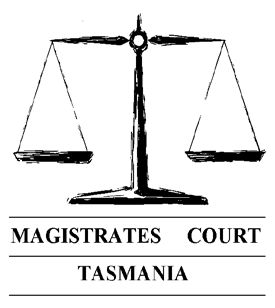 The Honourable Elise Archer MPAttorney-General and Minister for Justice Level 10, 15 Murray StreetHOBART  TAS	7000Dear Attorney-GeneralMAGISTRATES COURT AND CORONIAL DIVISIONANNUAL REPORTS 2019 to 2020
I enclose the Annual Report for 2019 to 2020 for the Magistrates Court, as required by the Magistrates Court Act 1987, section 17C.The report incorporates the Annual Report for the Coronial Division which is required by the Coroners Act 1995, section 69.The reports are provided to you as Minister for Justice and Attorney-General.Yours sincerely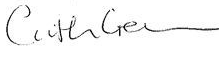 Chief Magistrate26 November 2020FROM THE CHIEF MAGISTRATEThe 2019-2020 year has been incredibly challenging for the Court and I am very grateful to our dedicated and committed magistrates and staff for their outstanding work throughout the reporting year.The rapid response required by the Court in March due to Covid-19 was made possible by everyone’s willingness to be flexible and work together. I am particularly appreciative of the work of our Administrator of Courts, Penelope Ikedife, whose professionalism and dedication throughout the reporting period has been exceptional, particularly through our Covid-19 response.  I also thank and am very grateful to our Covid-19 team, Deputy Chief Magistrate Michael Daly, Magistrate Simon Cooper, Deputy Administrator Roger Illingworth until his retirement in April, Deputy Administrator Adrienne Kile, and District Registrar/Manager Marissa Priest.  Their contributions have been, and continue to be, invaluable in planning and responding to Covid-19.Finally, I acknowledge the commitment and collegiality of the magistrates which is sincerely appreciated.YEAR AT A GLANCE 2019 to 2020Criminal StatisticsCoroners Court Reportable Deaths, Fires & Explosions Civil StatisticsFamily Violence Order (FVO) ApplicationsActivity of the Magistrates Court (including Youth Justice)Aim and Purpose of the CourtThe aim of the Magistrates Court of Tasmania is to inspire confidence in justice.  The Court serves the community by providing access to an accountable, independent and impartial system of justice which is administered according to law.The purpose of the Magistrates Court of Tasmania is to protect rights and to uphold the law fairly and impartially.Our ValuesIndependence Integrity Respect for all Timeliness Transparency Overview of the CourtThe Magistrates Court of Tasmania is a statutory body created as a court of record by section 3A of the Magistrates Court Act 1987.   It is made up of the Chief Magistrate, the Deputy Chief Magistrate, and the Magistrates.The work of the Court is supported by approximately 60 staff around the State.Magistrates have jurisdiction to hear and determine a broad range of legal matters.Magistrates sitting in Courts of Petty Sessions hear and determine:simple offencescrimes triable summarily under State and Commonwealth legislationbreaches of dutyapplications under various State and Commonwealth statutesThey also exercise a wide range of appellate and review functions.Magistrates hear simple and indictable offences in the Youth Justice Division, as well as exercising child safety responsibilities under the Children, Young Persons and Their Families Act 1997.Magistrates in the Civil Division hear and determine civil matters to a value of $50,000, or an unlimited amount with the consent of the parties.  Disputes up to a value of $5,000 are dealt with as minor civil claims and undergo simplified procedures prior to and at hearing.The Court sits as the Court of Petty Sessions, a court of summary jurisdiction provided for in the Justices Act 1959.  Other divisions of the Court are provided for in legislation.  These divisions are:	Civil Division	Youth Justice DivisionCoronial DivisionChildren’s DivisionAdministrative Appeal DivisionMining DivisionMore detailed information about the Court’s day-to-day operations, including services, locations,  decisions and court lists, is available on the Magistrates Court website.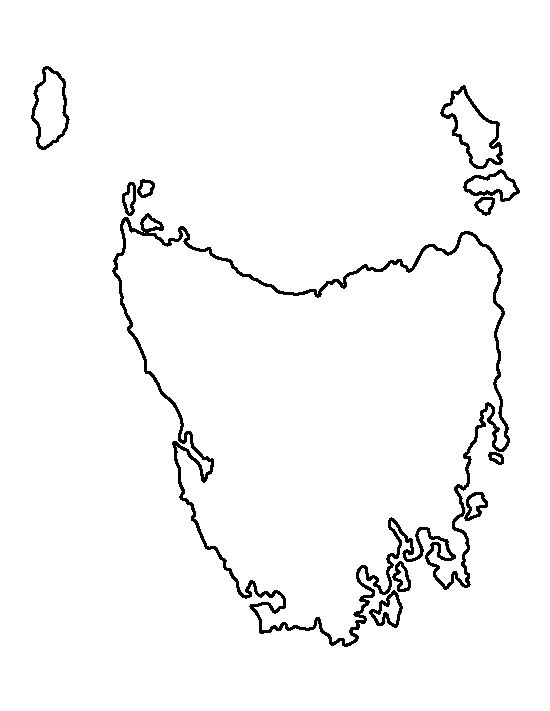 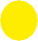 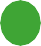 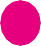 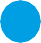 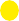 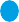 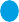 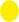 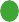 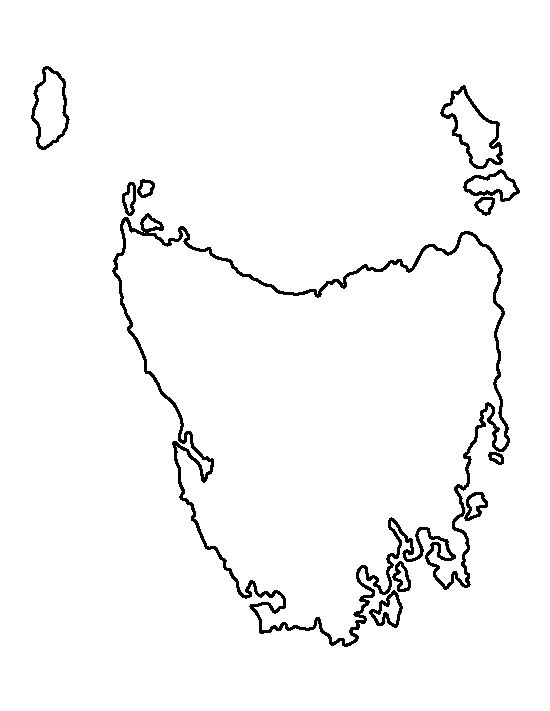 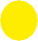 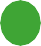 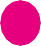 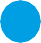 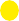 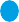 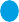 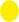 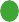 MagistratesAt 30 June 2020, the end of the current reporting period, the Magistrates Court was constituted by the following magistrates:During the reporting year the Court farewelled its longest serving magistrate, Magistrate Sam Mollard, who was a magistrate for 30 years.  Magistrate Mollard has been missed during the year, but the Court was pleased to welcome Magistrate Robert Webster as Magistrate Mollard’s replacement.  In an unprecedented year for judicial appointments the Court also welcomed the appointment of Magistrate Jackie Hartnett who is an additional magistrate, rather than one replacing an outgoing judicial officer.  Magistrate Hartnett’s appointment brings the total number of magistrates state-wide to 16. Court StaffAt the end of the reporting period, 30 June 2020, the Magistrates Court employed 63 staff (55.03 full time equivalents) distributed across the four permanent court registries situated in Hobart, Launceston, Devonport and Burnie. In addition, the Court employs one trainee in each of the Launceston, Devonport and Burnie registries, and two in Hobart through training service providers.  The employment of trainees is not only beneficial to the Court, but also provides young people with opportunities to complete relevant qualifications and to gain valuable experience in a workplace.Bench JusticesThe Court once again expresses its gratitude for the voluntary contributions of the bench justices and their service to the administration of justice.  A large part of bench justices’ work ensures that people who are arrested are brought before the Court as soon as practicable, at which time they have an opportunity to make an application for bail. This year the bench justices have been particularly flexible in adapting to and accommodating changes brought about by Covid-19.  Circumstances have been quite challenging at times, and the bench justices have continued to be an invaluable support to the Court and in their contribution to the criminal justice system in this State.To give an indication of the level of service provided by the bench justices, in Hobart alone, during the reporting period, bench justices:dealt with 628 adult defendantsdealt with 39 youthsconvened 215 mid-week courts (usually sitting at 7pm)convened 421 weekend courts (held each weekend day at 11am and 7pm)dealt with 246 family violence matters.As well as presiding over after-hours courts, bench justices conduct preliminary proceedings hearings for indictable offences within the usual business hours of the Court.  In 2019 to 20 fewer preliminary proceedings hearings were heard because all preliminary proceedings hearings were suspended between April and July 2020 for Covid-19 safety reasons.  The Supreme Court suspended criminal trials during the same period which meant that the lack of preliminary proceedings hearings did not cause delays in the Supreme Court.To ensure that bench justices are well informed in the exercise of their powers, the Chief Magistrate or her delegate holds regular meetings with bench justices.  Bench justices are also provided with extensive training before being added to the roster of justices who may preside over their own court.  They are able to contact a magistrate at any time if they require assistance.The number of preliminary proceedings hearings conducted around the State was evenly spread across all registries:Hobart - 20Burnie - 21Devonport  - 18Launceston  - 21During the reporting period, magistrates covered the after-hours court duties of bench justices from mid-April until late May, due to Covid-19 arrangements.  The number of after-hours courts was reduced and magistrates sat in courts at weekends, using audio-visual links to allow parties, and the magistrate, to attend remotely.  The Court is grateful to the court clerks who managed the administrative workload at weekends and provided essential support to the magistrates.Professional DevelopmentThe Court continues its involvement in national and international forums for the discussion of justice and court administration issues in a variety of jurisdictions exercised by the Court.During the reporting year the Court was represented at the following meetings and conferences:The magistrates’ professional development program continued with a conference held in Launceston from 17 to 18 October 2019.  Usually a second conference would be held in April but this did not occur due to Covid-19.  In October, a range of presentations were delivered by guest presenters and magistrates.  Topics included updates on body worn cameras, family violence electronic monitoring and home detention orders, as well as presentations and discussions on sentencing, achieving the best evidence from vulnerable witnesses, obtaining the child’s views in child safety matters, collaborative decision making, and the complexities of language.This very valuable conference was only possible with the assistance of the organisers of the conference and the presenters, who have significantly contributed to the ongoing development of the expertise of the Tasmanian magistracy.The Chief Magistrate is also responsible under the Magistrates Court Act 1987 for the professional development of Court staff.  Staff have undertaken a variety of training opportunities including the following topics:New staff inductionsDe-escalation StrategiesRecruitment and Selection Panel TrainingEthics and BehaviourFamily ViolenceManaging Mental Health and Wellbeing in the Workplace Unconscious BiasViolence Against WomenWork Health and Safety Training Covid-19 Arrangements and ImpactsThe Magistrates Court made a number of changes to its normal operations from March 2020, in response to the Covid-19 pandemic.  The changes were set out in several practice directions and circulars published on the Court’s website, and responded to the changing circumstances and public health advice.Despite the challenging circumstances, the Court prioritised the matters it dealt with to ensure that access to justice was maintained.  Bail applications were given priority, as were matters where the accused was in custody, youth justice, child protection, family violence, restraint order, court mandated diversion (drug treatment orders), and residential tenancy matters.This approach meant that the most vulnerable and those whose liberty was affected were assured of access to the Court.The Court maintained its commitment to protecting the health and safety of magistrates, staff and others attending the Court’s buildings, and has ensured that it complies with directions issued by the Director of Public Health.  Due to density and social distancing requirements limits were placed on the number of additional people who were admitted to court buildings, with priority given to those who were required to appear, those who were attending as support persons, and the media.  Even after the relaxation of density requirements the need to maintain physical distance between individuals has placed considerable limitations on the size of court lists because of the comparatively low number of people who can be accommodated in each courtroom and the Court buildings generally.  Early in the Covid-19 peak period Tasmania Police were asked to reduce the number of matters listed into summons and police bail lists by 50 per cent.  They were also asked to push out the first listing date, with summonses to be listed to a date not sooner than 20 weeks and for police bail to a court date not sooner than 12 weeks.  The cap on the number of cases which can be listed by Police remains in place because it is the means by which the Court can best limit the number of people who need to enter the Court buildings.  Audio visual and telephone links were made available for as many court users as possible.  During the fourth quarter the Court directed the use of remote means of appearing, except where a magistrate required an in-person attendance.  The court suspended its usual audio and audio visual link fees.  The media was provided with access by audio visual link on request.  Audio visual and telephone link options for appearances continue to be available, with the permission of the magistrate.  The usual fees for remote appearances have not been reinstated to ensure that the option of a telephone or audio visual appearance is available to people regardless of their financial circumstances.The Burnie Magistrates Court was closed to the public for a period of approximately three weeks in April and May as a consequence of public health directions arising from an outbreak in the region.  Magistrates and court staff continued to work from the building, but during that period all matters were dealt with by audio visual link or telephone.One consequence of the Covid-19 safety measures was to reduce the number of matters that could progress through the Court, thus further increasing the Court’s backlog.  During the peak of the Covid-19 period the Court’s criminal lodgements did not reduce significantly but the first appearances for those matters were delayed, which increased case duration.Legislative ChangesThere have been a number of new bills and amendments to legislation during the reporting period which have had an effect on the operation of the Magistrates Court.The Court is often consulted on draft legislation and legislative projects, where the legislation may have an impact on the Court.Legislation which has been the subject of consultation in the reporting period includes:Criminal Code Amendment (Sexual Abuse Terminology) Act 2020Covid-19 Disease Emergency (Miscellaneous Provisions) Act 2020Dangerous Criminals and High Risk Offenders Bill 2020 Evidence (Children and Special Witnesses) Amendment Act 2020Evidence Amendment Act 2020Justice Legislation Amendments (Criminal Responsibility) Act 2020Tasmanian Civil and Administrative Tribunal Bill 2020Criminal and General Division LegislationThe Magistrates Court (Criminal and General Division) Act 2019, the Magistrates Court (Criminal and General Division) (Consequential Amendments) Act 2019 and the Restraint Orders Act 2019 were passed by Parliament on 12 December 2019, but are yet to be proclaimed.As stated in section 3, the main purpose of the Magistrates Court (Criminal and General Division) Act 2019 is to establish and provide for the administration of justice in the new Magistrates Court (Criminal and General Division) in a manner which:provides for enhanced access to justicefacilitates the timely dispensing of justice according to lawensures that all proceedings are conducted fairlyDuring the reporting period an implementation project commenced, with the project manager reporting to the Magistrates Court Criminal and General Division Steering Committee.   Implementation of this legislation is heavily reliant on support from Tasmania Police and other important external parties, including the Law Society of Tasmania, the Tasmanian Bar, and Tasmania Legal Aid.  All these organisations will be affected by the new legislation, and their input and assistance with its development has been very valuable.In addition to the large number of processes and procedures that need to be reviewed and amended before the Act can be proclaimed, the implementation project is also dependent on integration with Astria.  Astria is the new information technology (IT) system being developed by the Justice Connect program, which is a substantial Department of Justice undertaking to replace aged IT systems and which will bring efficiencies to the justice system as a whole. The implementation project is working closely with the Astria project team to ensure that the implementation of the new legislation, rules and regulations are integrated into the Court’s new IT system.CaseloadIn 2019 to 20 the Court experienced a decrease in adult criminal lodgements of 2.3 per cent.  This followed a larger decrease of 8.5 per cent in 2018 to 19, predominantly due to a reduction in lodgements for traffic offences, which tend to be quick to finalise.  There were 16,641 lodgements in the 2018 to 19 year and 16,253 in the 2019 to 20 year.Lodgements of general civil proceedings decreased by 25.7 per cent.  However, lodgements of restraint orders and family violence orders, which are counted as civil lodgements in the Report on Government Services, have remained steady, increasing by 1.1 per cent from the 2018 to 19 year.The Covid-19 risk mitigation measures that were implemented in the final quarter of 2019 to 20 had a significant impact on the adult criminal pending caseload.  The adult criminal backlog increased 26 per cent in the reporting period, from 7,477 at 30 June 2019 to 9,401 at 30 June 2020.The complexity of the matters before the Court has increased during recent years with the use of new types of sentencing options - home detention (with or without electronic monitoring) and community correction orders, which replace the former community service orders and probation orders.   The sentencing process has become more complex after a plea or finding of guilt, and it often requires several appearances before a sentence can be imposed.   These types of sentencing orders provide the Court with additional and more nuanced options which assist in enabling it to address the important principles of sentencing.Detailed statistics about the types and numbers of matters lodged appear later in this Annual Report.The Court’s incoming caseload during the 2019 to 2020 reporting year was as follows:Revenue from civil fees decreased in 2019 to 20 and is at the lowest level for the past eight years.  There has been a continuation of a trend of decreasing civil lodgements in 2019 to 20 as well as a general downturn in activity in the civil jurisdiction, which may be partly attributable to Covid-19.With a lower number of criminal matters being finalised (down 13.9 per cent) in 2019 to 20 due to Covid-19, there has been a reduction in the imposition of court costs, which in turn reduces the Court’s income.  Court costs were down $88,000 or 11.2 per cent in 2019 to 20 compared with the previous year and were the lowest recorded in the past five years.  Court fines are not retained by the Court.  In 2019 to 20 the Court imposed $3,525,000 in fines, 14 per cent less than in the 2018 to 19 year.  Details of the fines, costs, fees and levies imposed by the Court in 2019 to 20 are provided in Court Finances section - Table 21. Information Technology (IT)Justice ConnectThe Magistrates Court relies on a number of IT systems to assist it in its work.  The CRIMES system is used for the Court’s criminal work, the Civil Registry Management System (CRMS) for civil work, and Monash University National Centre for Coronial Information (MUNCCI) and National Coronial Information System (NCIS) for coronial work.In 2018 the government announced the Justice Connect program which will replace Tasmania’s justice IT systems. During the reporting period, the government awarded the tender to deliver the new system to a consortium of companies.  The new system, known as Astria, will be implemented in stages.  The first stage is due to be completed in mid-2023 and the second, replacing civil and coronial systems, by early 2024.Astria will connect the Magistrates Court with other parts of the justice system so that accurate, relevant information can be provided in real time without the current reliance on manual, paper-based processes.  Astria will also allow the Magistrates Court to implement changes to court processes under the new Magistrates Court (Criminal and General Division) Act 2019, which is not yet proclaimed.Video ConferencingThe Court’s video-conference facilities increase the community’s access to justice.  Traditionally witnesses and defendants in custody may be permitted to attend court by video link from any location in Tasmania, interstate or overseas.  Video-conferencing substantially reduces the cost of adducing evidence from witnesses who would otherwise have to travel to attend the hearing.  It can also reduce the number of trips a person in custody is required to make from Hobart or Launceston to appear in a court in another location, significantly reducing the cost, inconvenience and risk associated with such transports.  Provision is made for vulnerable witnesses to give their evidence remotely from a protected witness room in the court building or elsewhere, and the video conferencing system has been integrated with the Court’s digital audio recording system.During the reporting period, the Court significantly increased the matters that could be dealt with by telephone or video link, in order to limit the number of people required to enter court buildings, to reduce movement around the State, and to enable compliance with physical distancing requirements.  Parties to proceedings, lawyers and prosecutors as well as staff from other services such as Community Corrections were able to appear remotely.  In some instances magistrates also worked remotely, using audio visual links to run their courts.  To support the use of remote access to courts any fees that would normally be imposed for parties to appear by telephone or video link (usually for civil matters) were suspended.As noted previously, all Burnie Magistrates Court matters were dealt with via audio visual link or telephone during the three week period of closure to the public in April and May 2020.  The increased use of video conferencing with the Tasmania Prison Service since April 2020 has reduced the need to transport defendants to court in many cases.  This has been particularly evident Burnie and Devonport, where courts have been able to deal with more complex matters, including sentencing, by video link.  In the absence of this technology a body warrant would be issued to require the defendant to appear in person.Many of the Court’s existing video conferencing facilities are due to be updated.  With the increasing reliance on the presentation of digital evidence, whether in the form of CCTV footage or footage from police body worn cameras or even mobile phones, the Court needs to ensure that digital evidence can be presented using modern equipment with high resolution pictures.  During the reporting period modern video conferencing facilities were installed in two Hobart courtrooms, completed with funds awarded in the 2018 to 19 year by the Solicitors’ Guarantee Fund and from the Court’s own retained revenue.  These improvements proved very timely given the increased demand for video conferencing during the Covid-19 peak period in quarter four, and thereafter.The Court continues to seek funding to bring all of its courtrooms up-to-date with reliable, good quality audio visual equipment.  This work includes a strategy to improve video conferencing at country courts as well as at the permanent registries to provide better access to justice to those in more remote regions.  Most King Island courts are operated by video link, although a magistrate sits in person on King Island when required.  At present Queenstown circuit courts are held in person.  It is likely that the Queenstown court will need to relocate elsewhere in the town in the future, and the Court’s aim is to move to a building with infrastructure available to enable some courts to be held by video link.  The majority of the Smithton court lists are dealt with by video link as the current building is not suitable for in-person appearances.  There are significant acoustic issues within the building that make video link courts difficult.  As a consequence, complex matters are dealt with in the Burnie court.  The Court continues to investigate other sites for the Smithton court, however to date no viable alternative has been found. The Court also sits in St Helens and Scottsdale and these courts are held in person.  The Whitemark court is conducted by video link, although a magistrate will sit in person if matters are listed for hearing.Burnie Court RedevelopmentThe Burnie Court complex located in Alexander Street, Burnie, is shared by the Supreme Court and the Magistrates Court.  The building is old and no longer fit for purpose.  In recognition of this, in the 2017 to 18 State budget the government announced funding of $15 million to refurbish the court building to improve conditions for staff and services to the public.During the reporting period the Department of Justice’s project team reviewed the viability of the existing building for redevelopment.  The assessment of the existing Burnie Court Complex, undertaken during the design process, raised a number of issues that were unable to be mitigated within the available budget.  In June 2020, the Government announced that $5.9 million of funding for the project will be brought forward to progress relocation of the Courts to the University of Tasmania’s campus at Mooreville Road, Burnie.  Planning work is progressing for the refurbishment of the site to create a modern, fit-for-purpose court complex, with a tender process for architects to be commenced early in the 2020 to 21 year.  Legal Education and Community Involvement During the reporting year magistrates and court officers were engaged in a range of legal education programs that are aimed at improving the understanding of the justice system for a number of groups, such as young lawyers, prosecutors, probation officers, Justices of the Peace, legal studies students, schools and community groups.Legal education activities were interrupted in early 2020 due to the implementation of Covid-19 restrictions.  This particularly affected the Legal Practice Course students and the regular tours that are available to schools.Legal Practice CourseSince 1997 the Hobart magistrates have been delivering lectures and supervising practical courtroom exercises for university law graduates who are enrolled in the six month long Legal Practice Course.  This is conducted between February and August each year.Magistrates convene mock courts for two hours every week after court adjourns in the afternoon to introduce law graduates to the courtroom environment in preparation for their entry into legal practice.  The trainees prepare and deliver applications, make submissions, deliver pleas in mitigation, and conduct minor contested hearings.  The magistrates provide feedback to the trainees on their delivery, content, and advocacy skills.   The exercises form part of the assessment for the unit.  Despite missing some scheduled appearances due to Covid-19 restrictions, the Court successfully changed the mock courts to audio visual courts using Zoom, albeit with limited exercises.The Criminal Law Practice and Advocacy unit provides invaluable experience for students to appear before real magistrates in a court setting.  This is an aspect of the course that is the envy of many interstate jurisdictions.CourtWatchAs part of the Legal Practice Course CourtWatch program the Magistrates Court usually hosts each trainee for a day to provide them with the opportunity to sit in court with a magistrate and to gain an understanding of the administrative processes of the Court.  Unfortunately due to Covid-19 this program was not available in 2019 to 20.Legal EducationAs part of a commitment to continuing professional development in the legal profession, and for others who regularly deal with the Court, magistrates often present at seminars and conferences.  To provide the general public with a better understanding of the justice system, staff conduct court tours for school and community groups, however this option was not available in the fourth quarter, due to Covid-19 restrictions.  The Court also hosts work experience students who are given the opportunity to experience the administrative operations that support the judicial work of the magistrates, to observe court sessions, and to meet with magistrates.Magistrates have given a number of presentations, including:Access to JusticeThere are a range of court support services which are provided, often on a voluntary basis, to assist clients who are having difficulty in understanding the Court process or accessing legal advice or representation.Disability AccessThe Department of Justice has a Disability Justice Plan for Tasmania 2017 to 2020.   The Magistrates Court continues to work towards achieving actions in the Plan with a focus on improving physical access to court buildings, staff training,   and better access to information and services.  When a need arises the Court makes adjustments to standard procedures to accommodate the needs of people with disability.During the reporting period the Court continued to make improvements to all Court buildings based on recommendations of access appraisal reports for the Hobart and Launceston buildings, and on advice from disability support organisations.During the reporting period the Court, together with partner organisations in government and the disability sector, received a Law Foundation grant to develop an informative video on the experience of coming to court for people with a disability or with low, or no, literacy.  The video will provide information on Court buildings, process and etiquette to aid understanding and demystify an experience that can be confronting and stressful.InterpretersInterpreters provide an essential service to the Court and to the administration of justice.  The interpreter’s role is to remove the language barrier and to put the party in the same position in the proceedings as an English-speaking person.  The interpreter is essential to the provision of a fair trial.  Interpreters are supplied at the Court’s expense and the Court always endeavours to provide the best-qualified, accredited interpreter that is available and is working towards achieving the National Standards for Working with Interpreters in Courts and Tribunals.  During the reporting period the Court paid $37,719 for interpreters, a decrease on the 2018 to 19 year when $42,240 was paid to interpreters.  In 2019 to 20 fewer cases were dealt with by the Court, meaning fewer interpreters were required for hearings and other appearances.  Community Legal ServicesIn each region of the State the Court is assisted by the various Community Legal Services.  The Hobart Community Legal Service (HCLS) has offices in Hobart and Bridgewater.  Along with the provision of free legal advice, the HCLS provides legal representation for the after-hours and weekend courts and the on-call roster for holiday periods.  Their after-hours services are only available in Hobart.In Launceston, the Launceston Community Legal Centre provides free legal advice and referrals to Tasmania Legal Aid and private practitioners.  In Burnie and Devonport the North West Community Legal Centre Inc., Victims Support Service and Women’s Legal Service provide similar services. Duty Lawyer SchemeThe Court acknowledges the work of the Law Society of Tasmania, the Centre for Legal Studies and the Hobart Community Legal Service for the continuation of the duty lawyer service in Hobart, which is staffed by newly qualified lawyers on a roster system.  Their services provide assistance to applicants, defendants and respondents who are appearing in the Magistrates Court.  They contribute significantly to the efficiency and effectiveness of the Court in providing access to justice to those who would otherwise have been unrepresented.The face-to-face element of the service was suspended during the fourth quarter of the reporting period due to Covid-19 restrictions, but advice was available by telephone and the service was re-established in the court building at the earliest opportunity.Witness Assistance ServiceThe Witness Assistance Service is a unit within the Office of the Director of Public Prosecutions.  The service, which began operating in the Magistrates Court in 2017, is available to provide assistance for all types of matters but with a particular focus on sexual abuse matters and matters that fall outside the legislative definition of family violence.  The service also assists witnesses in the preparation of victim impact statements.  The Court has benefitted from the provision of services for court matters, including coronial inquests.In the reporting period the Witness Assistance Service again received a grant through the Solicitors’ Guarantee Fund to provide two additional witness assistance officers in each of the Hobart and Launceston Magistrates Courts.  Despite lacking funding to provide a service in the North West, assistance was also provided in that region.  The level of service provided by the Witness Assistance Service has been significantly affected by Covid-19 because of the limited number of hearings that were occurring during that period.  The work of the Witness Assistance Service helps meet a gap in services and has resulted in good outcomes for both witnesses and the Court process, since better support for witnesses often means that they are more willing to give evidence and may be able to give better-quality evidence to inform the Court.Salvation Army – Court and Prison ChaplaincyA Salvation Army Chaplain attends the Hobart registry regularly to offer help and support through the court process to offenders, their families, victims, and witnesses.  The service is open to anyone, regardless of religious affiliation.  This service is an important referral service to other programs such as:personal development programsalcohol and drug programshousing and homeless servicesaged care assistancefamily violence servicesfinancial counsellingSave the ChildrenSave the Children (STC) continues to support and assist state-wide some of the young people who are subject to bail and young people who have transitioned from Ashley Youth Detention Centre.  A STC youth worker interviews the young person and helps them to identify pro-social goals and develop a plan as to how to achieve the identified goals.  The STC youth workers will also support the young person to seek legal advice, attend appointments and attend court.  A report is prepared to update the Court on the progress being made by the young person.  STC will also support the young person to engage in some pro-social recreational activities which provide other options to offending behaviour.The partnership between STC and the youth court is an invaluable resource, as by collaborating it is possible to achieve better outcomes for some of our very disadvantaged young people who are offending and appearing in court.As the Youth Justice Division was a priority area that the Court continued to deal with during the Covid-19 peak, STC maintained its involvement with the Court throughout that time.Other support servicesOther services that actively engage with the Youth Justice Court are Mission Australia, Life without Barriers, the Department of Education and Baptcare.  Each offers assistance and support to young people with a range of needs, such as homelessness, alcohol and drug problems, education and training, family breakdown, and mental illness.Coronial DivisionThe jurisdiction and operation of the Coronial Division is set out in the Coroners Act 1995 and the Coroners Rules 2006.  This report is submitted pursuant to section 69 of the Coroners Act 1995 (the Act).A coroner’s role is to investigate reportable deaths, fires and explosions.  Reportable deaths are primarily those that are sudden, unnatural, unexpected or suspicious.  Coroners are required to make recommendations where appropriate and comment on matters related to public health or safety or the administration of justice, and for the purpose of prevention of future deaths.During the reporting period Magistrate Olivia McTaggart continued her role as the Chief Magistrate’s delegate and full-time coroner, and Magistrates Simon Cooper and Andrew McKee also undertook full-time coronial roles.The Court is grateful to the many organisations involved in assisting the work of the Coronial Division.  In particular, the Court acknowledges the crucial role of State Forensic Pathologist, Dr Don Ritchey, who was appointed during the reporting period and who also took on the role of Director of the Statewide Forensic Medical Services.  In Hobart, forensic pathologist Dr Andrew Reid commenced in February 2020 and Dr Chris Lawrence returned on a casual basis for a period beginning in April 2020.  In Launceston, Dr Terry Brain continued his valuable work, assisted by Dr Ruchira Fernando.  All levels of Tasmania Police, including the many officers who assist the coroners in their investigations, provide an important service to the Coronial Division.  The assistance provided by coroners’ associates has been invaluable, and the cooperative manner in which up to 12 associates have integrated themselves at various times into the operations of the Division is central to its operation.  September 2019 saw the commencement of a trial whereby the police sergeants allocated to the Coronial Division were centrally located in Hobart.  This led to improvements in access to the coroners and higher completion rates in comparison with earlier years.The Coronial Division is also reliant on the important functions played in coronial investigations by the Forensic Science Service Tasmania, forensic odontologists, the in-house medical adviser to the coroners Dr Tony Bell, and Ms Libby Newman, Clinical Nurse Specialist Forensic Pathology.During the Covid-19 pandemic the Magistrates Court, including the Coronial Division, continued to operate. To reduce the impact of the Covid-19 pandemic some types of matters were adjourned, or dealt with through the use of technology to reduce the need for physical appearances in courtrooms.  All inquests that were listed between 20 March and 19 June 2020 inclusive were cancelled and have been progressively re-listed since that time.  Initially case management conferences were cancelled, but after a short period in which processes were adapted, most case management conferences were conducted by audio visual link.  The remainder of the Coronial Division’s work proceeded as normal, but with variations to take into account social distancing requirements.As the bulk of the Coronial Division’s work involves investigations but no inquest, investigations into deaths continued to be progressed during the Covid-19 period, and findings and recommendations continued to be published.  The Division was able to improve its clearance rate on the previous year, achieving a clearance rate of 96.1 per cent during the 2019 to 20 year, compared with 87 per cent in 2018 to 19.  Consistent with the need to cancel inquests during the fourth quarter, the Division held 14 inquests during the year, compared with 23 in 2018 to 19.Coronial EducationA particular focus of coroners, coroners’ associates and key staff of the Division has been educating legal professionals, medical professionals and the community at large about coronial matters.  Over the reporting period, coroners and Coronial Division staff provided the following education sessions.  Details of the presentations given by magistrates are set out above, under the heading “Legal Education”.  The following presentation was also given:Transition to Practice for nursing graduates at the Royal Hobart Hospital, by Katie Luck (Coroner’s Associate) Tasmanian Suicide RegisterThe Tasmanian Suicide Register (TSR) commenced operation in the Coronial Division of the Magistrates Court on 6 November 2017.The TSR is a state-based suicide surveillance system, operated by a trained research officer.  It gathers detailed information on people who die by suicide in Tasmania and the circumstances surrounding their death.  The TSR:enables detailed analysis of demographics and trends over timeprovides data for future policy and planning to inform targeted public health and suicide prevention policyassists in the evaluation of suicide prevention initiativesis accessible to genuine researchers in this fieldInformation gathered during the coronial investigation produces the richest source of data from which to understand a suicide death.  The TSR is deliberately placed within the coronial setting to assist Tasmanian coroners to understand Tasmanian suicide data in greater detail, and to  make recommendations to prevent suicide that are informed by evidence.The establishment of a TSR was one of a number of recommendations made by Magistrate McTaggart in inquest findings released in November 2016.  The TSR is jointly funded by the Department of Justice (DoJ) and the Department of Health (DoH) and is a key action of the Tasmanian Suicide Prevention Strategy 2016 to 2020.  Since the commencement of the Register, the TSR research officer has completed coding of five years of suicide-related information.  This includes deaths occurring between 1 January 2012 and 31 December 2016.  Subsequently, the DoH and the Coronial Division began consultations regarding the provision of data from the TSR for the purposes of a collaborative Tasmanian Suicide Register Report.  The report, which examines data from the TSR, was finalised in the reporting period and was provided to the DoH to inform the report to the Tasmanian Government on Suicide in Tasmania.Throughout the reporting period various research institutions and government departments have recorded their interest in accessing data from the TSR, with discussions continuing.  The Court acknowledges the ongoing support for this project from DoH and DoJ, and from the Coroners Court of Victoria which assisted with the establishment of the TSR and which continues to provide support.Tasmanian Overdose Deaths RegisterIn Tasmania, all deaths from suspected non-natural causes (including suspected overdose deaths) must be reported to the Coronial Division for investigation.  If the investigation establishes the death was an overdose, it is entered into the Tasmanian Overdose Deaths Register (TODR).  The TODR is used to gain a better understanding of the number and profile of drug related deaths in Tasmania.  The Register shows the annual frequency, contributing drug types, contributing pharmaceutical drug groups and the individual contributing drugs of overdose deaths.  The TODR definition of an overdose death is consistent with the definition of “drug poisoning death” and is a death where the expert death investigators (the coroner, forensic pathologist and forensic toxicologist) established that the acute toxic effects of a drug or drugs played a contributory role.  Therefore, overdose deaths include deaths where acute toxic effects of drugs were the only cause, and deaths where acute drug toxicity contributed in combination with other non-drug causes such as cardiovascular or respiratory disease.  Deaths associated with the behavioural effects of drug taking (for example a fatal motor vehicle collision while affected by drugs and alcohol) or its chronic effects (for example haemorrhage of a gastrointestinal ulcer caused by chronic ibuprofen consumption) are excluded.Deaths in CustodyThis report is required by section 69(2)(a) of the Act to include information on deaths in custody.  During the reporting period there were three deaths in custody reported to the coroner and one inquest into a death in custody was concluded.Deaths in CareDuring the reporting period there were seven deaths reported of persons held “in care” as defined in section 3 of the Act.  Additionally, during the reporting period five inquests were completed in relation to deaths in care from previous reporting periods.Deaths in care findings have been published on the Magistrates Court website.Other Inquests and FindingsAll findings and recommendations considered by coroners to be of public interest are published on the Magistrates Court website.Responses to Coronial RecommendationsRecommendations are an important part of the coronial jurisdiction and pursuant to section 28(2) of the Act a coroner is required, whenever appropriate, to make recommendations to prevent future deaths.  Unlike most other Australian coronial jurisdictions, Tasmania lacks either a statutory or policy-based mandatory response regime to coronial recommendations.  Consequently, the status of coronial recommendations in Tasmania is unclear and there is scope for improvement in this area.Nevertheless, over the course of the reporting period there were favourable responses from several government departments in response to some coronial recommendations.  The Division has been working with government departments to put in place some voluntary guidelines about the provision of responses to coronial recommendations and has been pleased with the level of co-operation that has been forthcoming from many departments.Court Statistics and Performance IndicatorsCaseloadTable 1: Summary Figures by Court 2019 to 20Table 2: Pending Caseload at 30 June 2020 and Backlog Indicator by Selected Courts 2019 to 20Table 3: Activity of the Magistrates Court (incl. Youth Justice) by Listing Type 2019 to 20Table 4: Magistrates Court Fines and Fees (incl. Youth Justice Court) 2019 to 20Court StatisticsTable 5: Summary Statistics by Court Level 2015 to 16 to 2019 to 201 In accordance with the Report on Government Services (RoGS) statistics manual, the counting unit adopted for criminal complaints is a defendant per case based unit.  This figure includes family violence and intervention order criminal activity (such as the breach of a family violence or intervention order) and not the civil activity (the application for an order) which is set out separately under ‘civil’.2 Breaches of orders include all breaches that are not categorised as criminal activity for national Australian Bureau of Statistics and RoGS reporting purposes.  Orders include bail, suspended sentence, probation, and community service (now community correction orders), among others.  A breakdown of these breaches by order type is provided in Table 10.3 Reported in the 2016 to 17 Annual Report under the separate application type categories ‘Filed Written Application for Bail’ (Bail Act 1994, Section R23) and ‘Filed Written Application to Vary Bail’ (Bail Act 1994, Section 23).4 Formerly reported in the 2016 to 17 Annual Report under the application type category ‘Restricted Driver License Application’ (Vehicle and Traffic Act 1999, Section 18).5 Reported in the 2016 to 17 Annual Report under the separate application type categories of ‘Application to have conviction set aside or penalty varied’ (Monetary Penalties Enforcement Act 2005, Section 40), ‘Preliminary proceedings order by Supreme Court’ (Justice Act 1959, Section 61(2)), ‘Application to set aside conviction and penalty’ (Justices Rules 2003, Regulation 38),‘Drug treatment order review –vary conditions’ (Sentencing Act 1997, Section 27J),‘Other applications under Sentencing Act’ (Sentencing Act 1997),‘Other applications under Youth Justice Act’ (Youth Justice Act 1997), and ‘Other miscellaneous applications’.6 The counting unit adopted for civil claims and tribunals is case based.7 Family violence order application lodgements do not include the sub-category ‘Other applications regarding family violence order’, a new category in 2017 to 18, in order to maintain consistency with past Annual Reports. For 2018 to 19, the categories included have expanded for this report and for RoGs. Therefore, results shown are not directly comparable to previous years.Source: CRIMESStats database; Civil Registry Management System (CRMS); MUNCCI Coronial database.Table 6: Family and Domestic Violence Summary Statistics 2015 to 16 to 2019 to 20Table 7: Child Care and Protection Summary Statistics 2015 to 16 to 2019 to 20Table 8: Restraint Order Summary Statistics 2015 to 16 to 2019 to 20Table 9: Criminal Matters by Court Level and Selected Offence Types 2015 to 16 to 2019 to 20Source: CRIMESStats databaseTable 10: Breaches of Orders and/or Order Conditions 2015 to 16 to 2019 to 201 Previously reported ‘Breach of Supervision orders’ now incorporated within Breach of Community Correction Orders and Contravention of Community Service Orders.Source: CRIMESStats databaseCoronial DivisionTable 11: Coronial – Summary of Coronial Activity 2015 to 16 to 2019 to 20Table 12: Coronial – Inquests and Investigations Completed 2015 to 16 to 2018 to 191Two deaths in custody/care were suicides and are repeated in the suicide category2Two suicides are also reported in the deaths in custody/care category3One case included as a suicide4Does not include two industrial transport fatalities – they are included in the Industrial Accident categoryTable 13: Coronial – Motor Vehicle Deaths – Inquests and Investigations Completed 2015 to 16 to 2019 to 201Does not include two industrial transport fatalitiesTable 14: Coronial – Self-Inflicted Deaths – Closed by Method 2015 to 16 to 2019 to 201Includes jump from bridge, natural cliff, multi-storey car park2 Includes refusal of food/water, non-drug poisoning, irrespirable atmosphere, and sharp objectPerformance IndicatorsA national framework of performance indicators adopted by the Court support the aims of the Court.  Key measures used to assess the performance of the Magistrates Court are:Backlog Indicator – a measure of effectiveness in relation to timeliness and delayClearance Rate - an efficiency measure of the inputs per output unit Attendance Indicator - an effectiveness measure of timeliness and delayThese measures should be treated as indicative rather than definitive as the Court does not have total control over the process for adjudicating criminal matters, resolving civil disputes and investigating coronial matters, and consequently other parties may introduce and contribute to delays.Backlog IndicatorThis indicator is a measure of case processing timeliness.  This measure has been developed on a national basis as a means of determining the performance of a court.In the criminal jurisdiction, those defendants who have bench warrants associated with them have been excluded from the count, and in the civil jurisdiction those lodgements that have not been acted upon in the last 12 months have been excluded.  The aim has been to focus on those matters that are part of an ‘active pending’ population.Similarly, the indicator recognises that case processing must take some time and that such time does not necessarily equal delay.  Timeliness can be affected by delays caused by factors other than those related to the workload of the Court (for example, a witness, a party, or counsel not being available or ready to proceed).The backlog indicator measures the Court’s pending caseload against timeliness standards and the Court’s performance is set out in Tables 15 and 16.Table 15: Criminal Pending Caseload at 30 June 2020 and Backlog Indicator 2015 to 16 to 2019 to 20pp refers to percentage points1 In accordance with the Report on Government Services (RoGS) statistics manual, the counting unit adopted for criminal complaints is a defendant per case based unit.  This figure includes family violence and intervention order criminal activity (such as the breach of a family violence or intervention order) and not the civil activity (the application of an order) which is set out separately under ‘civil’ in Table 16.Source: CRIMESStats databaseTable 16: Civil Pending Caseload at 30 June 2020 and Backlog Indicator 2015 to 16 to 2019 to 20Clearance RateThe clearance rate is an indicator of efficiency in processing the inflow of cases through the Court and has been agreed nationally as a measure of whether a court is keeping up with its workload.  The Court’s performance against this measure is set out in Table 19.The clearance rate is the number of finalisations in the reporting period divided by the number of lodgements in the same period (multiplied by 100 to convert to a percentage).  The following should assist in understanding the clearance rate:A figure of 100 per cent indicates that, during the reporting period, the  Court finalised as many cases as were lodgedA figure greater than 100 per cent means that the pending caseload of the Court is decreasingA figure less than 100 per cent means that the pending caseload of the Court is increasingIt should be noted that the clearance rate can be affected by external factors, such as the readiness of parties, changes in legislation, and the Court’s case management practices.Table 17: Criminal Disposals by Court Level 2015 to 16 to 2019 to 20Table 18: Civil Disposals by Court Level 2015 to 16 to 2019 to 20Table 19: Criminal and Civil Clearance Rates by Court 2015 to 16 to 2019 to 20Attendance IndexThe    attendance index is based upon the number of court attendances required to resolve a matter and has been identified nationally as an appropriate effectiveness measure.  Table 20 shows the Court’s performance against this measure.The number of attendances is the number of times that parties or their representatives were required to be present in court to be heard by a judicial officer or mediator/arbitrator (including appointments which were adjourned or rescheduled).This year’s Report presents the total number of finalisations during the year and the number of attendances associated with these matters (no matter when the attendance occurred).  This approach simply represents an average number of attendances per finalisation.  In the context of the attendance indicator, it is important to note that Alternative Dispute Resolution (ADR) can resolve matters out of court and reduce court attendances.Table 20: Criminal and Civil Attendance Indictor by Court 2015 to 16 to 2019 to 20Court FinancesThe Magistrates Court contributes to the Department of Justice output entitled ‘Administration of Justice’.  The Court orders the payment of fees and fines, which are set out in Table 21.  The Court’s expenditure is set out in Table 22.The totals in Table 22 include expenditure from the Consolidated Revenue Fund and Reserve By Law.Table 21: Magistrates Court Fines and Fees (inc. Youth Justice Court) 2015 to 16 to 2019 to 20 Table 22: Expenditure by Outlay – Magistrates Court Services 2015 to 16 to 2019 to 20ADULT CRIMINALYOUTH JUSTICE CRIMINALLodgedLodged16,2531,063 2.3% 7%FinalisedFinalised13,6541,027 14% 7%CORONERS COURT REPORTABLE DEATHS, FIRES & EXPLOSIONS CORONERS COURT REPORTABLE DEATHS, FIRES & EXPLOSIONS LodgedFinalised751722 14.8% 27.1%NUMBER OF CIVIL CLAIMSNUMBER OF CIVIL CLAIMS LodgedFinalised2,545 3,308 25.7% 9.9%FVO APPLICATIONSFVO APPLICATIONSLodgedFinalised1,3701,145 1%  16%TOTAL NUMBER OF LISTINGS154,874  0.6%HobartLauncestonChief Magistrate C J GeasonMagistrate S J BrownDeputy Chief Magistrate M F DalyMagistrate S E CureMagistrate S F Mollard (ret. 02/08/2019)Magistrate K J StantonMagistrate C P WebsterMagistrate G A HayDevonportMagistrate O M McTaggartMagistrate D R FairleyMagistrate R J MarronMagistrate L S TopferMagistrate S J CooperMagistrate A R McKeeBurnieMagistrate R B Webster (from 07/10/2019)Magistrate T K JagoMagistrate J G Hartnett (from 29/06/2020)Meetings and/or ConferencesMagistrateLocationDate (s)Magistrates Orientation ProgramMagistrate TopferBrisbane2 to 6 September 2019Commonwealth Magistrates’ and Judges’ Association ConferenceMagistrate HayPapua New Guinea8 to 12 September 2019Magistrates Orientation ProgramMagistrate R WebsterSydney1 to 6 December 2019National Judicial College of Australia - Judicial Officers with Leadership Responsibilities ProgramDeputy Chief Magistrate DalySydney30 October to 1 November 2019National Judicial College of Australia - Writing Better JudgementsMagistrate JagoSydney10 to 12 February 2020Case Lodgement TypeNumberCriminal – Adult16,253Criminal – Youth Justice1,063Family violence order applications1,370Restraint order applications1,273Child protection applications733Civil (minor civil, civil, residential tenancy)2,545Miscellaneous applications (adult & youth)2,259Breaches of orders (incl. bail, suspended sentence, community service orders)5,150Administrative Appeals, Mining Tribunal16Coronial cases751OrganisationTopicMagistrateNational Judicial College of Australia (NJCA), BrisbaneTraining New MagistrateChief Magistrate GeasonLaw Society TasmaniaCovid-19 Navigating Criminal PracticeChief Magistrate GeasonLitigation Convention - Law Society of TasmaniaSentencing for Early Career LawyersDeputy Chief Magistrate DalyNorth West Young Lawyers – Law Society of TasmaniaTips for Good Legal PracticeMagistrates Fairley and TopferNorth West and North Medical RegistrarsMedico-Legal Issues Lecture/WorkshopMagistrate FairleyLitigation Convention - Law Society of TasmaniaThe Coronial Court for Early Career LawyersMagistrate McKeeLitigation Convention - Law Society of TasmaniaExpert Evidence in the Context of Tribunals and Divisions of the Magistrates Court not bound by the Rules of EvidenceMagistrate McKeeTasmanian Fire ServiceCoronial OverviewMagistrate CooperTasmania Police Academy Tips for Good Coronial InvestigationsMagistrate McTaggartRoyal Hobart Hospital Emergency DepartmentDocumentation from a Coronial Perspective Magistrate CooperRoyal Hobart Hospital via Zoom Reporting a Case to the Coroner Magistrate CooperCaseloadsLodgementsLodgementsFinalisationsFinalisationsCOURTSNo.Changeyear on year4No.Changeyear on yearCRIMINAL - ADULTCRIMINAL - ADULTCRIMINAL - ADULTCRIMINAL - ADULTCRIMINAL - ADULTCriminal complaints116,253-2.3%13,654-14%Breaches of orders24,949-0.5%4,161-8.6%Other applications32,1555.5%1,589-9.1%CRIMINAL – YOUTH JUSTICECRIMINAL – YOUTH JUSTICECRIMINAL – YOUTH JUSTICECRIMINAL – YOUTH JUSTICECRIMINAL – YOUTH JUSTICECriminal complaints11,063-7%1,027-7%Breaches of orders2201-15%2101.9%Other applications3104-6.3%70-8%CIVIL5CIVIL5CIVIL5CIVIL5CIVIL5Civil claims (incl.  minor civil, residential tenancy)2,545-25.7%3,308-9.9%Family violence order applications1,3701%1,145-16%Restraint order applications1,2731.6%1,092-12.8%CIVIL – CHILDREN’S COURT CIVIL – CHILDREN’S COURT CIVIL – CHILDREN’S COURT CIVIL – CHILDREN’S COURT CIVIL – CHILDREN’S COURT Care and protection applications and orders733-25%698-22%CORONERS COURTCORONERS COURTCORONERS COURTCORONERS COURTCORONERS COURTReportable deaths, fires and explosions75114.8%72227.1%TRIBUNALS4TRIBUNALS4TRIBUNALS4TRIBUNALS4TRIBUNALS4Administrative Appeals14-63.2%3890%Mining Tribunal2n/a0n/aTOTAL31,41328,0361 In accordance with the Report on Government Services (RoGS) statistics manual, the counting unit adopted for criminal complaints is a defendant per case based unit.  This figure includes family violence and intervention order criminal activity (such as the breach of a family violence or intervention order) and not the civil activity (the application of an order) which is set out separately under ‘civil’.  Full details are provided in Table 5.2 Breaches of orders include all breaches that are not categorised as criminal activity for national Australian Bureau of Statistics and RoGS reporting purposes.  Orders include bail, suspended sentence, probation, and community service (now community correction orders), among others.  A breakdown of breaches by order type is provided in Table 10.3 Applications to grant or vary bail, for restricted driver licence and for other applications.4 The counting unit adopted for civil claims and tribunals is case based.  Source: CRIMESStats database; Civil Registry Management System (CRMS).1 In accordance with the Report on Government Services (RoGS) statistics manual, the counting unit adopted for criminal complaints is a defendant per case based unit.  This figure includes family violence and intervention order criminal activity (such as the breach of a family violence or intervention order) and not the civil activity (the application of an order) which is set out separately under ‘civil’.  Full details are provided in Table 5.2 Breaches of orders include all breaches that are not categorised as criminal activity for national Australian Bureau of Statistics and RoGS reporting purposes.  Orders include bail, suspended sentence, probation, and community service (now community correction orders), among others.  A breakdown of breaches by order type is provided in Table 10.3 Applications to grant or vary bail, for restricted driver licence and for other applications.4 The counting unit adopted for civil claims and tribunals is case based.  Source: CRIMESStats database; Civil Registry Management System (CRMS).1 In accordance with the Report on Government Services (RoGS) statistics manual, the counting unit adopted for criminal complaints is a defendant per case based unit.  This figure includes family violence and intervention order criminal activity (such as the breach of a family violence or intervention order) and not the civil activity (the application of an order) which is set out separately under ‘civil’.  Full details are provided in Table 5.2 Breaches of orders include all breaches that are not categorised as criminal activity for national Australian Bureau of Statistics and RoGS reporting purposes.  Orders include bail, suspended sentence, probation, and community service (now community correction orders), among others.  A breakdown of breaches by order type is provided in Table 10.3 Applications to grant or vary bail, for restricted driver licence and for other applications.4 The counting unit adopted for civil claims and tribunals is case based.  Source: CRIMESStats database; Civil Registry Management System (CRMS).1 In accordance with the Report on Government Services (RoGS) statistics manual, the counting unit adopted for criminal complaints is a defendant per case based unit.  This figure includes family violence and intervention order criminal activity (such as the breach of a family violence or intervention order) and not the civil activity (the application of an order) which is set out separately under ‘civil’.  Full details are provided in Table 5.2 Breaches of orders include all breaches that are not categorised as criminal activity for national Australian Bureau of Statistics and RoGS reporting purposes.  Orders include bail, suspended sentence, probation, and community service (now community correction orders), among others.  A breakdown of breaches by order type is provided in Table 10.3 Applications to grant or vary bail, for restricted driver licence and for other applications.4 The counting unit adopted for civil claims and tribunals is case based.  Source: CRIMESStats database; Civil Registry Management System (CRMS).1 In accordance with the Report on Government Services (RoGS) statistics manual, the counting unit adopted for criminal complaints is a defendant per case based unit.  This figure includes family violence and intervention order criminal activity (such as the breach of a family violence or intervention order) and not the civil activity (the application of an order) which is set out separately under ‘civil’.  Full details are provided in Table 5.2 Breaches of orders include all breaches that are not categorised as criminal activity for national Australian Bureau of Statistics and RoGS reporting purposes.  Orders include bail, suspended sentence, probation, and community service (now community correction orders), among others.  A breakdown of breaches by order type is provided in Table 10.3 Applications to grant or vary bail, for restricted driver licence and for other applications.4 The counting unit adopted for civil claims and tribunals is case based.  Source: CRIMESStats database; Civil Registry Management System (CRMS).Pending Caseloads and Backlog Indicator1No. Pending Caseloadchange year on year% aged > 12 Monthschange year on yearCriminal Division  Complaints (Adult)9,40125.7%16.91.7 ppCriminal Division  Complaints (Youth Justice)4144.8%8.50.9 ppCivil Division Claims, Family Violence Orders, and Restraint Orders2,989-18.1%16.02.4 ppChildren’s Court Care and Protection and Supervision Orders46-45%30.411.4 ppCoroners Court  Reportable deaths, fires and explosions6695%34.7-8 pppp refers to percentage points1 This table summarises information provided in Tables 15 and 16.  In accordance with the Report on Government Services (RoGS) statistical reporting manual, the pending caseload for civil claims, family violence and intervention orders, and care and protection orders counts only originating matters (e.g. application for an order) and not secondary processes (e.g. application to vary an order).Source: CRIMESStats database; Civil Registry Management System (CRMS).No.change year on yearTotal Listings in the Magistrates Court of Tasmania1154,8740.6%Common hearing types2Common hearing types2Common hearing types2Mention Listings24,8660.1%Application Listings10,8270.5%Hearing Listings6,1760.1%Plea Listing61,9720.0%Sentence Listing31,7950.1%Court Mandated Diversion Reviews2,6470.4%Contest Mention Listings1,4270.0%1 Total listings includes all criminal matters, family violence and child protection applications that appeared before the Magistrates Court, including the Youth Justice jurisdiction, within the relevant reference period.  Listings for civil claims are not included.2 Some common listing types have been highlighted in the table above.  It should be noted that a plea can be entered or sentences handed down at different stages of court listings, not limited to sentence or plea listings.Source: CRIMESStats database.($’000)change year on yearCRIMINALCRIMINALCRIMINALFines3,525-14%Court Costs701-11.2%Appeal Costs Fund Levy35-10%Victims of Crime Compensation Levy290-7.6%Other Costs1117-46%CIVIL CIVIL CIVIL Civil Court Fees418-23.7%1 ‘Other costs’ include special penalties, analysis fees, and other party costs.Source: CRIMESStats database; Civil Registry Management System (CRMS), FinanceOne.2015 to 162016 to 172017 to 182018 to 192019 to 20Change2018 to 19To2019 to 20CRIMINALCRIMINALCRIMINALCRIMINALCRIMINALCRIMINALCRIMINALLodgements Lodgements Lodgements Lodgements Lodgements Lodgements Lodgements Criminal complaints117,66418,06118,18716,64116,253-2.3%Breaches of orders24,2474,4664,8474,9754,949-0.5%Applications to grant or vary bail345543645849662526.0%Applications for restricted driver licence4596588532519419-19.3%Other applications597090698210281,1118.1%Finalisations Finalisations Finalisations Finalisations Finalisations Finalisations Finalisations Criminal complaints116,65316,41518,04715,88813,654-14%Committal Proceedings249246298322310-3.7%Breaches of orders24,1443,9954,4034,5554,161-8.6%Applications to grant or vary bail352298297320309-3.4%Applications for restricted driver licence577567526520419-19.4%Other applications857762821909861-5%YOUTH JUSTICE COURTYOUTH JUSTICE COURTYOUTH JUSTICE COURTYOUTH JUSTICE COURTYOUTH JUSTICE COURTYOUTH JUSTICE COURTYOUTH JUSTICE COURTLodgementsLodgementsLodgementsLodgementsLodgementsLodgementsLodgementsCriminal complaints11,1091,2831,3701,1401,063-7%Breaches of orders2221249199237201-15%Applications to grant or vary bail32849555848-17.2%Applications for restricted driver licence4-2110-100%Other applications561476052568%Table 5 (Con’t): Summary Statistics by Court Level 2015 to 16 to 2019 to 20Table 5 (Con’t): Summary Statistics by Court Level 2015 to 16 to 2019 to 20Table 5 (Con’t): Summary Statistics by Court Level 2015 to 16 to 2019 to 20Table 5 (Con’t): Summary Statistics by Court Level 2015 to 16 to 2019 to 20Table 5 (Con’t): Summary Statistics by Court Level 2015 to 16 to 2019 to 20Table 5 (Con’t): Summary Statistics by Court Level 2015 to 16 to 2019 to 20Table 5 (Con’t): Summary Statistics by Court Level 2015 to 16 to 2019 to 202015 to 162016 to 172017 to 182018 to 192019 to 20Change2018 to 19To2019 to 20Finalisations Finalisations Finalisations Finalisations Finalisations Finalisations Finalisations Criminal complaints11,1501,1101,3471,1051,027-7%Committal Proceedings51212312300%Breaches of orders22172342092062101.9%Applications to grant or vary bail2126383423-32%Applications for restricted driver licence-2110-100%Other applications375549414715%CIVIL6CIVIL6CIVIL6CIVIL6CIVIL6CIVIL6CIVIL6LodgementsLodgementsLodgementsLodgementsLodgementsLodgementsLodgementsCivil claims64,0833,8383,7563,4242,545-25.7%Family violence order applications71,1291,0581,1721,3611,3701%Restraint order applications1,1351,2501,1431,2531,2731.6%FinalisationsFinalisationsFinalisationsFinalisationsFinalisationsFinalisationsFinalisationsCivil claims64,2744,0343,6453,6703,308-9.9%Family violence order applications9349221,0731,3611,145-16%Restraint order applications1,0451,1061,1461,2521,092-12.8%CHILDREN’S COURTCHILDREN’S COURTCHILDREN’S COURTCHILDREN’S COURTCHILDREN’S COURTCHILDREN’S COURTCHILDREN’S COURTCare and protection applications lodged763735848983733-25%Care and protection applications finalised657613758897698-22%CORONERS COURTCORONERS COURTCORONERS COURTCORONERS COURTCORONERS COURTCORONERS COURTCORONERS COURTReportable deaths and fires lodged56857959865475114.8%Reportable deaths and fires finalised49458260556872227.1%Table 5 (Con’t): Summary Statistics by Court Level 2015 to 16 to 2019 to 20Table 5 (Con’t): Summary Statistics by Court Level 2015 to 16 to 2019 to 20Table 5 (Con’t): Summary Statistics by Court Level 2015 to 16 to 2019 to 20Table 5 (Con’t): Summary Statistics by Court Level 2015 to 16 to 2019 to 20Table 5 (Con’t): Summary Statistics by Court Level 2015 to 16 to 2019 to 20Table 5 (Con’t): Summary Statistics by Court Level 2015 to 16 to 2019 to 20Table 5 (Con’t): Summary Statistics by Court Level 2015 to 16 to 2019 to 202015 to 162016 to 172017 to 182018 to 192019 to 20Change2018 to 19To2019 to 20TRIBUNALS6TRIBUNALS6TRIBUNALS6TRIBUNALS6TRIBUNALS6TRIBUNALS6TRIBUNALS6LodgementsLodgementsLodgementsLodgementsLodgementsLodgementsLodgementsAdministrative Appeals3046363814-63%Mining Tribunal-1402n/aFinalisations Finalisations Finalisations Finalisations Finalisations Finalisations Finalisations Administrative Appeals30303920 3890%Mining Tribunal--10 0n/aFamily Violence Orders (FVO)2015 to 162016 to 172017 to 182018 to 192019 to 20Change2018 to 19To 2019 to 20Application to grant a FVOApplication to grant a FVOApplication to grant a FVOApplication to grant a FVOApplication to grant a FVOApplication to grant a FVOApplication to grant a FVOLodgements6695836487477713%Finalisations587526627780648-17%Applications to extend or vary a FVO1Applications to extend or vary a FVO1Applications to extend or vary a FVO1Applications to extend or vary a FVO1Applications to extend or vary a FVO1Applications to extend or vary a FVO1Applications to extend or vary a FVO1Lodgements208242277326312-4%Finalisations157205227311242-22%Applications to extend or vary a Police FVO2Applications to extend or vary a Police FVO2Applications to extend or vary a Police FVO2Applications to extend or vary a Police FVO2Applications to extend or vary a Police FVO2Applications to extend or vary a Police FVO2Applications to extend or vary a Police FVO2Lodgements1311281511761866%Finalisations9193117167164-2%Applications to revoke a FVOApplications to revoke a FVOApplications to revoke a FVOApplications to revoke a FVOApplications to revoke a FVOApplications to revoke a FVOApplications to revoke a FVOLodgements4237244228-33%Finalisations3828293825-34%Applications to revoke a Police FVOApplications to revoke a Police FVOApplications to revoke a Police FVOApplications to revoke a Police FVOApplications to revoke a Police FVOApplications to revoke a Police FVOApplications to revoke a Police FVOLodgements49414964709%Finalisations374553596510%Applications to register an Interstate FVOApplications to register an Interstate FVOApplications to register an Interstate FVOApplications to register an Interstate FVOApplications to register an Interstate FVOApplications to register an Interstate FVOApplications to register an Interstate FVOLodgements30271952-60%Finalisations24231951-80%Other applications regarding FVOs3Other applications regarding FVOs3Other applications regarding FVOs3Other applications regarding FVOs3Other applications regarding FVOs3Other applications regarding FVOs3Other applications regarding FVOs3Lodgements12441-75%Finalisations02150-100%Breach of FVOs and Police FVOs4Breach of FVOs and Police FVOs4Breach of FVOs and Police FVOs4Breach of FVOs and Police FVOs4Breach of FVOs and Police FVOs4Breach of FVOs and Police FVOs4Breach of FVOs and Police FVOs4Lodgements7387608038038040.1%Finalisations6226897487387521.9%1 Reported in the 2016 to 17 Annual Report under the separate application type categories of ‘to extend a Family Violence Order’ and ‘to vary a Family Violence Order’.  From 2017 to 18, this category also includes applications to vary an Interstate Domestic Violence Order (Domestic Violence Orders (National Recognition) Act 2016, Section 25).2 Reported in the 2016 to 17 Annual Report under the separate application type categories of ‘to extend a Police Family Violence Order’ and ‘to vary a Police Family Violence Order’ under the Family Violence Act 2004.3 This is a new application category in 2017 to 18 that reports family violence orders made in proceedings for a family violence offence (Family Violence Act 2004, Section 36) and other family and domestic violence applications not further classified.4 ‘Breaches’ refer to charges under the Family Violence Act 2004, Section 35 (1).Source: CRIMESStats database1 Reported in the 2016 to 17 Annual Report under the separate application type categories of ‘to extend a Family Violence Order’ and ‘to vary a Family Violence Order’.  From 2017 to 18, this category also includes applications to vary an Interstate Domestic Violence Order (Domestic Violence Orders (National Recognition) Act 2016, Section 25).2 Reported in the 2016 to 17 Annual Report under the separate application type categories of ‘to extend a Police Family Violence Order’ and ‘to vary a Police Family Violence Order’ under the Family Violence Act 2004.3 This is a new application category in 2017 to 18 that reports family violence orders made in proceedings for a family violence offence (Family Violence Act 2004, Section 36) and other family and domestic violence applications not further classified.4 ‘Breaches’ refer to charges under the Family Violence Act 2004, Section 35 (1).Source: CRIMESStats database1 Reported in the 2016 to 17 Annual Report under the separate application type categories of ‘to extend a Family Violence Order’ and ‘to vary a Family Violence Order’.  From 2017 to 18, this category also includes applications to vary an Interstate Domestic Violence Order (Domestic Violence Orders (National Recognition) Act 2016, Section 25).2 Reported in the 2016 to 17 Annual Report under the separate application type categories of ‘to extend a Police Family Violence Order’ and ‘to vary a Police Family Violence Order’ under the Family Violence Act 2004.3 This is a new application category in 2017 to 18 that reports family violence orders made in proceedings for a family violence offence (Family Violence Act 2004, Section 36) and other family and domestic violence applications not further classified.4 ‘Breaches’ refer to charges under the Family Violence Act 2004, Section 35 (1).Source: CRIMESStats database1 Reported in the 2016 to 17 Annual Report under the separate application type categories of ‘to extend a Family Violence Order’ and ‘to vary a Family Violence Order’.  From 2017 to 18, this category also includes applications to vary an Interstate Domestic Violence Order (Domestic Violence Orders (National Recognition) Act 2016, Section 25).2 Reported in the 2016 to 17 Annual Report under the separate application type categories of ‘to extend a Police Family Violence Order’ and ‘to vary a Police Family Violence Order’ under the Family Violence Act 2004.3 This is a new application category in 2017 to 18 that reports family violence orders made in proceedings for a family violence offence (Family Violence Act 2004, Section 36) and other family and domestic violence applications not further classified.4 ‘Breaches’ refer to charges under the Family Violence Act 2004, Section 35 (1).Source: CRIMESStats database1 Reported in the 2016 to 17 Annual Report under the separate application type categories of ‘to extend a Family Violence Order’ and ‘to vary a Family Violence Order’.  From 2017 to 18, this category also includes applications to vary an Interstate Domestic Violence Order (Domestic Violence Orders (National Recognition) Act 2016, Section 25).2 Reported in the 2016 to 17 Annual Report under the separate application type categories of ‘to extend a Police Family Violence Order’ and ‘to vary a Police Family Violence Order’ under the Family Violence Act 2004.3 This is a new application category in 2017 to 18 that reports family violence orders made in proceedings for a family violence offence (Family Violence Act 2004, Section 36) and other family and domestic violence applications not further classified.4 ‘Breaches’ refer to charges under the Family Violence Act 2004, Section 35 (1).Source: CRIMESStats database1 Reported in the 2016 to 17 Annual Report under the separate application type categories of ‘to extend a Family Violence Order’ and ‘to vary a Family Violence Order’.  From 2017 to 18, this category also includes applications to vary an Interstate Domestic Violence Order (Domestic Violence Orders (National Recognition) Act 2016, Section 25).2 Reported in the 2016 to 17 Annual Report under the separate application type categories of ‘to extend a Police Family Violence Order’ and ‘to vary a Police Family Violence Order’ under the Family Violence Act 2004.3 This is a new application category in 2017 to 18 that reports family violence orders made in proceedings for a family violence offence (Family Violence Act 2004, Section 36) and other family and domestic violence applications not further classified.4 ‘Breaches’ refer to charges under the Family Violence Act 2004, Section 35 (1).Source: CRIMESStats database1 Reported in the 2016 to 17 Annual Report under the separate application type categories of ‘to extend a Family Violence Order’ and ‘to vary a Family Violence Order’.  From 2017 to 18, this category also includes applications to vary an Interstate Domestic Violence Order (Domestic Violence Orders (National Recognition) Act 2016, Section 25).2 Reported in the 2016 to 17 Annual Report under the separate application type categories of ‘to extend a Police Family Violence Order’ and ‘to vary a Police Family Violence Order’ under the Family Violence Act 2004.3 This is a new application category in 2017 to 18 that reports family violence orders made in proceedings for a family violence offence (Family Violence Act 2004, Section 36) and other family and domestic violence applications not further classified.4 ‘Breaches’ refer to charges under the Family Violence Act 2004, Section 35 (1).Source: CRIMESStats databaseCare and Protection Orders (CPOs)2015 to 162016 to 172017 to 182018 to 192019 to 20Change2018 to 19To 2019 to 20Applications for a CPO assessment1Applications for a CPO assessment1Applications for a CPO assessment1Applications for a CPO assessment1Applications for a CPO assessment1Applications for a CPO assessment1Applications for a CPO assessment1Lodgements180170201256200-22%Finalisations143131178228171-25%Applications to grant a CPO2Applications to grant a CPO2Applications to grant a CPO2Applications to grant a CPO2Applications to grant a CPO2Applications to grant a CPO2Applications to grant a CPO2Lodgements331288311393236-40%Finalisations296243304352267-24%Applications to extend or vary a CPO3Applications to extend or vary a CPO3Applications to extend or vary a CPO3Applications to extend or vary a CPO3Applications to extend or vary a CPO3Applications to extend or vary a CPO3Applications to extend or vary a CPO3Lodgements170187197211177-16.1%Finalisations143163180219160-27%Applications to revoke a CPO4Applications to revoke a CPO4Applications to revoke a CPO4Applications to revoke a CPO4Applications to revoke a CPO4Applications to revoke a CPO4Applications to revoke a CPO4Lodgements13518131731%Finalisations115161514-6.7%Other applications regarding CPOs5Other applications regarding CPOs5Other applications regarding CPOs5Other applications regarding CPOs5Other applications regarding CPOs5Other applications regarding CPOs5Other applications regarding CPOs5Lodgements6983121110103-6%Finalisations64718083863.6%1 Reported in the 2016 to 17 Annual Report under the separate application type categories of ‘Application for Assessment Order’, ‘Application for a further Assessment Order s22(5)’ and ‘Application for a further Assessment Order s22(5)(b)’, under the Children, Young Persons and Their Families Act 1997.2 Reported in the 2016 to 17 Annual Report under the separate application type categories of ‘Application for a Care and Protection Order (12 months) s42’, ‘Care & Protection Order granting custody of a child to the Secretary s42(4)(b)’, ‘Application for Care and Protection (Guardian-ship Order) s42(4)(c)’ and ‘Application for Care and Protection Order (until attains 18 years) s42(4)(d)’ under the Children, Young Persons and Their Families Act 1997.3 Reported in the 2016 to 17 Annual Report under the separate application type categories of ‘Application for extension of care and protection order s44(1)’ and ‘Applications for variation of a Care and Protection Order’ under the Children, Young Persons and Their Families Act 19974 Reported in the 2016 to 17 Annual Report under the separate application type category of ‘Application for revocation of a Care and Protection Order’ under the Children, Young Persons and Their Families Act 1997.5 Reported in the 2016 to 17 Annual Report under the separate application type categories of ‘Application for Warrant to Take Child to Place of Safety’ and ‘Other applications under Children, Young Persons and Their Families Act 1997’.Source: CRIMESStats database1 Reported in the 2016 to 17 Annual Report under the separate application type categories of ‘Application for Assessment Order’, ‘Application for a further Assessment Order s22(5)’ and ‘Application for a further Assessment Order s22(5)(b)’, under the Children, Young Persons and Their Families Act 1997.2 Reported in the 2016 to 17 Annual Report under the separate application type categories of ‘Application for a Care and Protection Order (12 months) s42’, ‘Care & Protection Order granting custody of a child to the Secretary s42(4)(b)’, ‘Application for Care and Protection (Guardian-ship Order) s42(4)(c)’ and ‘Application for Care and Protection Order (until attains 18 years) s42(4)(d)’ under the Children, Young Persons and Their Families Act 1997.3 Reported in the 2016 to 17 Annual Report under the separate application type categories of ‘Application for extension of care and protection order s44(1)’ and ‘Applications for variation of a Care and Protection Order’ under the Children, Young Persons and Their Families Act 19974 Reported in the 2016 to 17 Annual Report under the separate application type category of ‘Application for revocation of a Care and Protection Order’ under the Children, Young Persons and Their Families Act 1997.5 Reported in the 2016 to 17 Annual Report under the separate application type categories of ‘Application for Warrant to Take Child to Place of Safety’ and ‘Other applications under Children, Young Persons and Their Families Act 1997’.Source: CRIMESStats database1 Reported in the 2016 to 17 Annual Report under the separate application type categories of ‘Application for Assessment Order’, ‘Application for a further Assessment Order s22(5)’ and ‘Application for a further Assessment Order s22(5)(b)’, under the Children, Young Persons and Their Families Act 1997.2 Reported in the 2016 to 17 Annual Report under the separate application type categories of ‘Application for a Care and Protection Order (12 months) s42’, ‘Care & Protection Order granting custody of a child to the Secretary s42(4)(b)’, ‘Application for Care and Protection (Guardian-ship Order) s42(4)(c)’ and ‘Application for Care and Protection Order (until attains 18 years) s42(4)(d)’ under the Children, Young Persons and Their Families Act 1997.3 Reported in the 2016 to 17 Annual Report under the separate application type categories of ‘Application for extension of care and protection order s44(1)’ and ‘Applications for variation of a Care and Protection Order’ under the Children, Young Persons and Their Families Act 19974 Reported in the 2016 to 17 Annual Report under the separate application type category of ‘Application for revocation of a Care and Protection Order’ under the Children, Young Persons and Their Families Act 1997.5 Reported in the 2016 to 17 Annual Report under the separate application type categories of ‘Application for Warrant to Take Child to Place of Safety’ and ‘Other applications under Children, Young Persons and Their Families Act 1997’.Source: CRIMESStats database1 Reported in the 2016 to 17 Annual Report under the separate application type categories of ‘Application for Assessment Order’, ‘Application for a further Assessment Order s22(5)’ and ‘Application for a further Assessment Order s22(5)(b)’, under the Children, Young Persons and Their Families Act 1997.2 Reported in the 2016 to 17 Annual Report under the separate application type categories of ‘Application for a Care and Protection Order (12 months) s42’, ‘Care & Protection Order granting custody of a child to the Secretary s42(4)(b)’, ‘Application for Care and Protection (Guardian-ship Order) s42(4)(c)’ and ‘Application for Care and Protection Order (until attains 18 years) s42(4)(d)’ under the Children, Young Persons and Their Families Act 1997.3 Reported in the 2016 to 17 Annual Report under the separate application type categories of ‘Application for extension of care and protection order s44(1)’ and ‘Applications for variation of a Care and Protection Order’ under the Children, Young Persons and Their Families Act 19974 Reported in the 2016 to 17 Annual Report under the separate application type category of ‘Application for revocation of a Care and Protection Order’ under the Children, Young Persons and Their Families Act 1997.5 Reported in the 2016 to 17 Annual Report under the separate application type categories of ‘Application for Warrant to Take Child to Place of Safety’ and ‘Other applications under Children, Young Persons and Their Families Act 1997’.Source: CRIMESStats database1 Reported in the 2016 to 17 Annual Report under the separate application type categories of ‘Application for Assessment Order’, ‘Application for a further Assessment Order s22(5)’ and ‘Application for a further Assessment Order s22(5)(b)’, under the Children, Young Persons and Their Families Act 1997.2 Reported in the 2016 to 17 Annual Report under the separate application type categories of ‘Application for a Care and Protection Order (12 months) s42’, ‘Care & Protection Order granting custody of a child to the Secretary s42(4)(b)’, ‘Application for Care and Protection (Guardian-ship Order) s42(4)(c)’ and ‘Application for Care and Protection Order (until attains 18 years) s42(4)(d)’ under the Children, Young Persons and Their Families Act 1997.3 Reported in the 2016 to 17 Annual Report under the separate application type categories of ‘Application for extension of care and protection order s44(1)’ and ‘Applications for variation of a Care and Protection Order’ under the Children, Young Persons and Their Families Act 19974 Reported in the 2016 to 17 Annual Report under the separate application type category of ‘Application for revocation of a Care and Protection Order’ under the Children, Young Persons and Their Families Act 1997.5 Reported in the 2016 to 17 Annual Report under the separate application type categories of ‘Application for Warrant to Take Child to Place of Safety’ and ‘Other applications under Children, Young Persons and Their Families Act 1997’.Source: CRIMESStats database1 Reported in the 2016 to 17 Annual Report under the separate application type categories of ‘Application for Assessment Order’, ‘Application for a further Assessment Order s22(5)’ and ‘Application for a further Assessment Order s22(5)(b)’, under the Children, Young Persons and Their Families Act 1997.2 Reported in the 2016 to 17 Annual Report under the separate application type categories of ‘Application for a Care and Protection Order (12 months) s42’, ‘Care & Protection Order granting custody of a child to the Secretary s42(4)(b)’, ‘Application for Care and Protection (Guardian-ship Order) s42(4)(c)’ and ‘Application for Care and Protection Order (until attains 18 years) s42(4)(d)’ under the Children, Young Persons and Their Families Act 1997.3 Reported in the 2016 to 17 Annual Report under the separate application type categories of ‘Application for extension of care and protection order s44(1)’ and ‘Applications for variation of a Care and Protection Order’ under the Children, Young Persons and Their Families Act 19974 Reported in the 2016 to 17 Annual Report under the separate application type category of ‘Application for revocation of a Care and Protection Order’ under the Children, Young Persons and Their Families Act 1997.5 Reported in the 2016 to 17 Annual Report under the separate application type categories of ‘Application for Warrant to Take Child to Place of Safety’ and ‘Other applications under Children, Young Persons and Their Families Act 1997’.Source: CRIMESStats database1 Reported in the 2016 to 17 Annual Report under the separate application type categories of ‘Application for Assessment Order’, ‘Application for a further Assessment Order s22(5)’ and ‘Application for a further Assessment Order s22(5)(b)’, under the Children, Young Persons and Their Families Act 1997.2 Reported in the 2016 to 17 Annual Report under the separate application type categories of ‘Application for a Care and Protection Order (12 months) s42’, ‘Care & Protection Order granting custody of a child to the Secretary s42(4)(b)’, ‘Application for Care and Protection (Guardian-ship Order) s42(4)(c)’ and ‘Application for Care and Protection Order (until attains 18 years) s42(4)(d)’ under the Children, Young Persons and Their Families Act 1997.3 Reported in the 2016 to 17 Annual Report under the separate application type categories of ‘Application for extension of care and protection order s44(1)’ and ‘Applications for variation of a Care and Protection Order’ under the Children, Young Persons and Their Families Act 19974 Reported in the 2016 to 17 Annual Report under the separate application type category of ‘Application for revocation of a Care and Protection Order’ under the Children, Young Persons and Their Families Act 1997.5 Reported in the 2016 to 17 Annual Report under the separate application type categories of ‘Application for Warrant to Take Child to Place of Safety’ and ‘Other applications under Children, Young Persons and Their Families Act 1997’.Source: CRIMESStats databaseRestraint Orders (ROs)2015 to 162016 to 172017 to 182018 to 192019 to 20Change 2018 to 19To 2019 to 20Application to grant a ROApplication to grant a ROApplication to grant a ROApplication to grant a ROApplication to grant a ROApplication to grant a ROApplication to grant a ROLodgements1,0631,1691,0641,1801,1971.4%Finalisations98010421,0651,1781,032-12.4%Applications to extend or vary a RO1Applications to extend or vary a RO1Applications to extend or vary a RO1Applications to extend or vary a RO1Applications to extend or vary a RO1Applications to extend or vary a RO1Applications to extend or vary a RO1Lodgements4747545352-2%Finalisations4240515242-19%Applications to revoke a ROApplications to revoke a ROApplications to revoke a ROApplications to revoke a ROApplications to revoke a ROApplications to revoke a ROApplications to revoke a ROLodgements263222192426%Finalisations2223262118-14.3%Other Applications regarding a RO2Other Applications regarding a RO2Other Applications regarding a RO2Other Applications regarding a RO2Other Applications regarding a RO2Other Applications regarding a RO2Other Applications regarding a RO2Lodgements12310-100%Finalisations11410-100%Breach of an RO or Interim RO3Breach of an RO or Interim RO3Breach of an RO or Interim RO3Breach of an RO or Interim RO3Breach of an RO or Interim RO3Breach of an RO or Interim RO3Breach of an RO or Interim RO3Lodgements10111910012588-30%Finalisations96941041091111.8%1 Reported in the 2016 to 17 Annual Report under the separate application type categories of ‘Application to extend Restraint Order’ (Justices Act 1959, Section 106G), and ‘Application to vary Restraint Order’ (Justices Act 1959, Section 106G).2 This is a new application category in 2017 to 18 that reports applications for registration of interstate restraint orders (Justices Act 1959, Section 106GB(1)(a)), and other applications not further classified.3 ‘Breaches’ refer to charges under the Justices Act 1959, Section 106I (1).Source: CRIMESStats database1 Reported in the 2016 to 17 Annual Report under the separate application type categories of ‘Application to extend Restraint Order’ (Justices Act 1959, Section 106G), and ‘Application to vary Restraint Order’ (Justices Act 1959, Section 106G).2 This is a new application category in 2017 to 18 that reports applications for registration of interstate restraint orders (Justices Act 1959, Section 106GB(1)(a)), and other applications not further classified.3 ‘Breaches’ refer to charges under the Justices Act 1959, Section 106I (1).Source: CRIMESStats database1 Reported in the 2016 to 17 Annual Report under the separate application type categories of ‘Application to extend Restraint Order’ (Justices Act 1959, Section 106G), and ‘Application to vary Restraint Order’ (Justices Act 1959, Section 106G).2 This is a new application category in 2017 to 18 that reports applications for registration of interstate restraint orders (Justices Act 1959, Section 106GB(1)(a)), and other applications not further classified.3 ‘Breaches’ refer to charges under the Justices Act 1959, Section 106I (1).Source: CRIMESStats database1 Reported in the 2016 to 17 Annual Report under the separate application type categories of ‘Application to extend Restraint Order’ (Justices Act 1959, Section 106G), and ‘Application to vary Restraint Order’ (Justices Act 1959, Section 106G).2 This is a new application category in 2017 to 18 that reports applications for registration of interstate restraint orders (Justices Act 1959, Section 106GB(1)(a)), and other applications not further classified.3 ‘Breaches’ refer to charges under the Justices Act 1959, Section 106I (1).Source: CRIMESStats database1 Reported in the 2016 to 17 Annual Report under the separate application type categories of ‘Application to extend Restraint Order’ (Justices Act 1959, Section 106G), and ‘Application to vary Restraint Order’ (Justices Act 1959, Section 106G).2 This is a new application category in 2017 to 18 that reports applications for registration of interstate restraint orders (Justices Act 1959, Section 106GB(1)(a)), and other applications not further classified.3 ‘Breaches’ refer to charges under the Justices Act 1959, Section 106I (1).Source: CRIMESStats database1 Reported in the 2016 to 17 Annual Report under the separate application type categories of ‘Application to extend Restraint Order’ (Justices Act 1959, Section 106G), and ‘Application to vary Restraint Order’ (Justices Act 1959, Section 106G).2 This is a new application category in 2017 to 18 that reports applications for registration of interstate restraint orders (Justices Act 1959, Section 106GB(1)(a)), and other applications not further classified.3 ‘Breaches’ refer to charges under the Justices Act 1959, Section 106I (1).Source: CRIMESStats database1 Reported in the 2016 to 17 Annual Report under the separate application type categories of ‘Application to extend Restraint Order’ (Justices Act 1959, Section 106G), and ‘Application to vary Restraint Order’ (Justices Act 1959, Section 106G).2 This is a new application category in 2017 to 18 that reports applications for registration of interstate restraint orders (Justices Act 1959, Section 106GB(1)(a)), and other applications not further classified.3 ‘Breaches’ refer to charges under the Justices Act 1959, Section 106I (1).Source: CRIMESStats database2015 to 162016 to 172017 to   182018 to  192019 to 20Change 2018 to 19to 2019 to 20MAGISTRATES COURT (ADULT) MAGISTRATES COURT (ADULT) MAGISTRATES COURT (ADULT) MAGISTRATES COURT (ADULT) MAGISTRATES COURT (ADULT) MAGISTRATES COURT (ADULT) MAGISTRATES COURT (ADULT) Crimes against the person Crimes against the person Crimes against the person Crimes against the person Crimes against the person Crimes against the person Crimes against the person  Lodgements2,8182,9463,2403,2942,861-13% Finalisation2,6432,6213,0322,9322,427-17%Property and deception offencesProperty and deception offencesProperty and deception offencesProperty and deception offencesProperty and deception offencesProperty and deception offencesProperty and deception offences Lodgements2,3142,4632,6112,3982,6049% Finalisation2,3852,2042,6202,3442,075-11%Drug offences Drug offences Drug offences Drug offences Drug offences Drug offences Drug offences Lodgements1,0051,1821,2651,1731,162-1% Finalisation1,0209401,1921,125946-16%Public order and security offencesPublic order and security offencesPublic order and security offencesPublic order and security offencesPublic order and security offencesPublic order and security offencesPublic order and security offences Lodgements1,5771,5611,6281,5671,95925% Finalisation1,5171,4761,5881,4361,68517%Traffic and other offences Traffic and other offences Traffic and other offences Traffic and other offences Traffic and other offences Traffic and other offences Traffic and other offences  Lodgements8,2538,0417,6166,5965,982-9% Finalisation7,9037,7528,0726,8025,371-21%Justice procedure offences Justice procedure offences Justice procedure offences Justice procedure offences Justice procedure offences Justice procedure offences Justice procedure offences  Lodgements1,5761,7171,6561,4791,446-2% Finalisation1,4011,5821,6901,4021,355-3%Other offences Other offences Other offences Other offences Other offences Other offences Other offences Lodgements12615217113423978% Finalisation123126157169105-38%YOUTH JUSTICE  YOUTH JUSTICE  YOUTH JUSTICE  YOUTH JUSTICE  YOUTH JUSTICE  YOUTH JUSTICE  YOUTH JUSTICE  Crimes against the person Crimes against the person Crimes against the person Crimes against the person Crimes against the person Crimes against the person Crimes against the person  Lodgements2703013622652660% Finalisation256268339273238-13%Property and deception offencesProperty and deception offencesProperty and deception offencesProperty and deception offencesProperty and deception offencesProperty and deception offencesProperty and deception offences Lodgements408528572508399-21% Finalisation442449577472421-11%Drug offencesDrug offencesDrug offencesDrug offencesDrug offencesDrug offencesDrug offences Lodgements435154374624% Finalisation4239544037-8%Table 9 (Con’t): Criminal Matters by Court Level and Selected Offence Types 2015 to 16 to 2019 to 20Table 9 (Con’t): Criminal Matters by Court Level and Selected Offence Types 2015 to 16 to 2019 to 20Table 9 (Con’t): Criminal Matters by Court Level and Selected Offence Types 2015 to 16 to 2019 to 20Table 9 (Con’t): Criminal Matters by Court Level and Selected Offence Types 2015 to 16 to 2019 to 20Table 9 (Con’t): Criminal Matters by Court Level and Selected Offence Types 2015 to 16 to 2019 to 20Table 9 (Con’t): Criminal Matters by Court Level and Selected Offence Types 2015 to 16 to 2019 to 20Table 9 (Con’t): Criminal Matters by Court Level and Selected Offence Types 2015 to 16 to 2019 to 202015 to 162016 to 172017 to 182018 to 192019 to 20Change 2018 to 19To 2019 to 20Public order and security offencesPublic order and security offencesPublic order and security offencesPublic order and security offencesPublic order and security offencesPublic order and security offencesPublic order and security offences Lodgements16016521516221030% Finalisation17114720616319017%Traffic and other offencesTraffic and other offencesTraffic and other offencesTraffic and other offencesTraffic and other offencesTraffic and other offencesTraffic and other offencesLodgements17515911211685-27%Finalisation19116012411286-23%Justice procedure offencesJustice procedure offencesJustice procedure offencesJustice procedure offencesJustice procedure offencesJustice procedure offencesJustice procedure offences Lodgements45674846460% Finalisation515355415022%Other offencesOther offencesOther offencesOther offencesOther offencesOther offencesOther offences Lodgements712761183% Finalisation5320784525%2015 to 162016 to 172017 to 182018 to 192019 to 20Change 2018 to 19 to 2019 to 20MAGISTRATES COURT (ADULT) MAGISTRATES COURT (ADULT) MAGISTRATES COURT (ADULT) MAGISTRATES COURT (ADULT) MAGISTRATES COURT (ADULT) MAGISTRATES COURT (ADULT) MAGISTRATES COURT (ADULT) Breach of bail  Breach of bail  Breach of bail  Breach of bail  Breach of bail  Breach of bail  Breach of bail  Lodgements3,2633,4963,8493,8864,0624.5%Finalisations3,2473,0783,5333,4823,295-5.4%Breach of suspended sentenceBreach of suspended sentenceBreach of suspended sentenceBreach of suspended sentenceBreach of suspended sentenceBreach of suspended sentenceBreach of suspended sentenceLodgements593610624676614-9.2%Finalisations535550552614588-4%Breach of Community Correction orders1Breach of Community Correction orders1Breach of Community Correction orders1Breach of Community Correction orders1Breach of Community Correction orders1Breach of Community Correction orders1Breach of Community Correction orders1Lodgements242196183286131-54%Finalisations229239177332174-48%Other breachesOther breachesOther breachesOther breachesOther breachesOther breachesOther breachesLodgements14916419112714212%Finalisations133128141127104-18%YOUTH JUSTICE COURTYOUTH JUSTICE COURTYOUTH JUSTICE COURTYOUTH JUSTICE COURTYOUTH JUSTICE COURTYOUTH JUSTICE COURTYOUTH JUSTICE COURTBreach of bailBreach of bailBreach of bailBreach of bailBreach of bailBreach of bailBreach of bailLodgements120149135148117-21%Finalisations1221351441311396.1%Breach of suspended sentenceBreach of suspended sentenceBreach of suspended sentenceBreach of suspended sentenceBreach of suspended sentenceBreach of suspended sentenceBreach of suspended sentenceLodgements3930223529-17%Finalisations4327233230-6%Contravention of Community Service ordersContravention of Community Service ordersContravention of Community Service ordersContravention of Community Service ordersContravention of Community Service ordersContravention of Community Service ordersContravention of Community Service ordersLodgements3731292417-29%Finalisations3234282615-42.3%Other breachesOther breachesOther breachesOther breachesOther breachesOther breachesOther breachesLodgements253913303827%Finalisations2038143526-26%Deaths reported to the Coroner2015 to 162016 to 172017 to 182018 to 192019 to 20Change 2018 to 19 to 2019 to 20Lodgements56857959865475114.8%Deaths in Custody or Care84210100%Fires/Explosions000000%Number of inquests held1122192314-39.1%Number of cases closed49458260556872227%2015 to 162016 to 172017 to 182018 to 192019 to 20Aircraft00301Death in Custody/Care36121236Domestic Accident40730Drowning1396510Drug Overdose2325221428Fall3233426993Homicide87658Hospital2534193132House Fire21212Marine Fatality00005Industrial Accident10471Natural251343320292357Other1112192028SIDS/SUDI22232Suicide67732876473Undetermined Causes1110291828Vehicle Crash41293525448TOTAL4945826055687222015 to 162016 to 172017 to 182018 to 192019 to 20Driver222091024Bystander / Pedestrian62361Passenger103627Bicycle00120Motorcycle3416514Motorised Wheelchair00002TOTAL412935251482015 to 162016 to 172017 to 182018 to 192019 to 20Hanging3225443243Carbon Monoxide58675Drug Overdose61319106Burns22001Gunshot811845Drowning27732Jumping142355Other285036TOTAL6773876473PENDING CASELOAD12015 to 162016 to 172017 to 182018 to 192019 to 20Change 2018 to 19 to 2019 to 20MAGISTRATES COURTMAGISTRATES COURTMAGISTRATES COURTMAGISTRATES COURTMAGISTRATES COURTMAGISTRATES COURTMAGISTRATES COURTTotal lodged pending completion7,4267,9527,7887,4779,40125.7%Between 6 and 12 months1,2941,7481,6501,5602,03530.4%Greater than 12 months9671,0001,1661,1301,58540.3%Backlog IndicatorBacklog IndicatorBacklog IndicatorBacklog IndicatorBacklog IndicatorBacklog IndicatorBacklog Indicator% greater than 6 months30.434.636.236.038.52.5 pp% greater than 12 months13.012.615.015.116.91.7 ppYOUTH JUSTICE COURTYOUTH JUSTICE COURTYOUTH JUSTICE COURTYOUTH JUSTICE COURTYOUTH JUSTICE COURTYOUTH JUSTICE COURTYOUTH JUSTICE COURTTotal lodged pending completion3544424133954144.8%Between 6 and 12 months3948557858-26%Greater than 12 months472429303516.7%Backlog IndicatorBacklog IndicatorBacklog IndicatorBacklog IndicatorBacklog IndicatorBacklog IndicatorBacklog Indicator% greater than 6 months24.316.320.327.322.5-4.9 pp% greater than 12 months13.35.47.07.68.50.9 ppPENDING CASELOAD12015 to 162016 to 172017 to 182018 to 192019 to 20change 2018 to 19 to 2019 to 20CIVIL MAGISTRATES COURT  CIVIL MAGISTRATES COURT  CIVIL MAGISTRATES COURT  CIVIL MAGISTRATES COURT  CIVIL MAGISTRATES COURT  CIVIL MAGISTRATES COURT  CIVIL MAGISTRATES COURT  Total lodged pending completion3,5573,4773,5473,6482,989-18.1%Between 6 and 12 months1,01429941,0721,1581,084-6.4%Greater than 12 months409431378493477-3%Backlog indicator  Backlog indicator  Backlog indicator  Backlog indicator  Backlog indicator  Backlog indicator  Backlog indicator  % greater than 6 months 40.041.040.945.352.27 pp% greater than 12 months11.512.410.713.516.02.4 ppCHILDREN’S COURT  CHILDREN’S COURT  CHILDREN’S COURT  CHILDREN’S COURT  CHILDREN’S COURT  CHILDREN’S COURT  CHILDREN’S COURT  Total lodged pending completion5859668446-45%Between 6 and 12 months5613158-47%Greater than 12 months36111614-13%Backlog indicator Backlog indicator Backlog indicator Backlog indicator Backlog indicator Backlog indicator Backlog indicator % greater than 6 months 13.820.336.436.947.810.9 pp% greater than 12 months5.210.216.719.030.411.4 ppCORONERS COURT CORONERS COURT CORONERS COURT CORONERS COURT CORONERS COURT CORONERS COURT CORONERS COURT Total lodged pending completion5555695536386695%Between 12 and 24 months132132145174130-25%Greater than 24 months459281981024%Backlog indicator Backlog indicator Backlog indicator Backlog indicator Backlog indicator Backlog indicator Backlog indicator % greater than 12 months31.939.440.942.634.7-8 pp% greater than 24 months 8.116.314.615.415.2-0.1 pppp refers to percentage points1 In accordance with the Report on Government Services (RoGS) statistics, the pending caseload for civil claims, family violence and intervention orders, and care and protection orders counts only originating matters (e.g. application for an order) and not secondary processes (e.g. application to vary an order).2 In 2015 to 16 and 2016 to 17, this figures was incorrectly published as 1,104.Source: CRIMESStats database, Civil Registry Management System (CRMS).CRIMINAL DISPOSALS12015 to 162016 to 172017 to 182018 to 192019 to 20Change 2018 to 19 to 2019 to 20MAGISTRATES COURT  MAGISTRATES COURT  MAGISTRATES COURT  MAGISTRATES COURT  MAGISTRATES COURT  MAGISTRATES COURT  MAGISTRATES COURT  Total finalised cases16,65316,41518,04715,88813,654-14%Cases finalised in 6 to 12 months3,9264,1974,5663,8303,323-13%Cases finalised after 12 months 2,5922,4953,6322,9852,647-11%Disposal Indicator  Disposal Indicator  Disposal Indicator  Disposal Indicator  Disposal Indicator  Disposal Indicator  Disposal Indicator  % greater than 6 months 39.140.845.442.943.70.8 pp% greater than 12 months15.615.220.118.819.40.6 ppYOUTH JUSTICE COURT  YOUTH JUSTICE COURT  YOUTH JUSTICE COURT  YOUTH JUSTICE COURT  YOUTH JUSTICE COURT  YOUTH JUSTICE COURT  YOUTH JUSTICE COURT  Total finalised cases1,1501,1101,3471,10521,015-8%Cases finalised in 6 to 12 months229202300280209-25.4%Cases finalised after 12 months 141941308611230%Disposal Indicator  Disposal Indicator  Disposal Indicator  Disposal Indicator  Disposal Indicator  Disposal Indicator  Disposal Indicator  % greater than 6 months 32.226.731.933.231.6-1.6 pp% greater than 12 months12.38.59.77.811.03.2 pppp refers to percentage points1 In accordance with the Report on Government Services (RoGS) statistics manual, the counting unit adopted for criminal complaints is a defendant per case based unit.  This figure includes family violence and intervention order criminal activity (such as the breach of a family violence or intervention order) and not the civil activity (the application of an order) which is set out separately under ‘civil’ in Table 18.2 In 2018 to 19, this figures was incorrectly published as 1,102.Source: CRIMESStats databaseCIVIL DISPOSALS1, 22015 to 162016 to 172017 to 182018 to 192019 to 20Change 2018 to 19 to 2019 to 20MAGISTRATES COURT  MAGISTRATES COURT  MAGISTRATES COURT  MAGISTRATES COURT  MAGISTRATES COURT  MAGISTRATES COURT  MAGISTRATES COURT  Total finalised casesna6,1435,7606,2835,916-5.8%Cases finalised in 6 to 12 monthsna2,0711,9601,9641,734-11.7%Cases finalised after 12 months na7987521,0731,1093%Disposal Indicator Disposal Indicator Disposal Indicator Disposal Indicator Disposal Indicator Disposal Indicator Disposal Indicator % greater than 6 months na46.747.148.348.1-0.3 pp% greater than 12 monthsna13.013.117.118.71.7 ppCHILDREN’S COURT  CHILDREN’S COURT  CHILDREN’S COURT  CHILDREN’S COURT  CHILDREN’S COURT  CHILDREN’S COURT  CHILDREN’S COURT  Total finalised casesna327406448344-23%Cases finalised in 6 to 12 monthsna39346252-16%Cases finalised after 12 months na1118364422%Disposal Indicator  Disposal Indicator  Disposal Indicator  Disposal Indicator  Disposal Indicator  Disposal Indicator  Disposal Indicator  % greater than 6 months na15.312.821.927.96 pp% greater than 12 monthsna3.44.48.012.84.8 ppCORONERS COURT  CORONERS COURT  CORONERS COURT  CORONERS COURT  CORONERS COURT  CORONERS COURT  CORONERS COURT  Total finalised casesna58260556872227.1%Cases finalised in 12 to 24 monthsna245196183171-6.6%Cases finalised after 24 months na1021386613097%Disposal IndicatorDisposal IndicatorDisposal IndicatorDisposal IndicatorDisposal IndicatorDisposal IndicatorDisposal Indicator% greater than 6 months na59.655.243.841.7-2.1 pp% greater than 12 monthsna17.522.811.618.06 pppp refers to percentage points1 This indicator has been published in the Report on Government Services (RoGS) for civil matters from the 2016 to 17 financial year onwards.  The above recorded pre-2016 to 17 data has been generated using the methods prescribed for RoGS.2 In accordance with the RoGS statistics manual, the Civil Magistrates Court and Children’s Court pending caseload for civil claims, family violence and intervention orders, and care and protection orders counts only originating matters (e.g. application for an order) and not secondary processes (e.g. application to vary an order).Source: CRIMESStats database, Civil Registry Management System (CRMS).2015 to 162016 to 172017 to 182018 to 192019 to 20Change 2018 to 19 to 2019 to 20CRIMINAL CRIMINAL CRIMINAL CRIMINAL CRIMINAL CRIMINAL CRIMINAL Magistrates Court95.792.2100.997.485.9-11.5 ppYouth Justice Court103.786.598.396.795.5-1.2 ppCIVIL CIVIL CIVIL CIVIL CIVIL CIVIL CIVIL Civil Magistrates Court104.0104.599.2104.1114.09.9 ppChildren’s Court 100.9107.6116.3112.3141.629.3 ppCoroners Court87.0100.5101.287.096.19 pppp refers to percentage pointsSource: CRIMESStats database, Civil Registry Management System (CRMS).2015 to 162016 to 172017 to 182018 to 192019 to 20Change 2018 to 19 to 2019 to 20CRIMINAL CRIMINAL CRIMINAL CRIMINAL CRIMINAL CRIMINAL CRIMINAL Magistrates Court4.34.24.44.54.80.3 ppYouth Justice Court5.24.95.55.65.80.2 ppCIVIL CIVIL CIVIL CIVIL CIVIL CIVIL CIVIL Civil Magistrates Court1.21.21.31.41.60.2 ppChildren’s Court 5.04.84.64.74.5-0.2 ppCoroners Court1.43.13.14.45.30.9 pppp refers to percentage pointsSource: CRIMESStats database, Civil Registry Management System (CRMS).2015 to 16Actuals $,0002016 to 17 Actuals $,0002017 to 18 Actuals $,0002018 to 19 Actuals $,0002019 to 20 Actuals $,000Change 2018 to 19 to 2019 to 20 $,000CRIMINALCRIMINALCRIMINALCRIMINALCRIMINALCRIMINALCRIMINALFines3,9194,2114,8614,0933,525-14%Court Costs814829871789701-11.2%Appeal Costs Fund Levy3132333935-10%Victims of Crime Compensation Levy312288326314290-7.6%Other Costs1272155247214117-46%CIVILCIVILCIVILCIVILCIVILCIVILCIVILCivil Court Fees608592593548418-23.7%1 ‘Other costs’ includes special penalties, analysis fees, and other party costs.Source: CRIMESStats database, Civil Registry Management System (CRMS), FinanceOne2015 to 162016 to 172017 to 182018 to 192019 to 20Actual$,000Actual$,000Actual$,000Actual$,000Actual$,000Salaries of magistrates and staff8,6648,7219,3029,6819,751Other Employee Related Expenses274278353367374Information Technology290309349413455Materials Supplies & Equipment12110311996144Travel and Transport273303311328260Property Expenses1,6391,6001,9031,8502,196Other Expenditure5107311,3771,3921,751Consultants21151310TOTAL11,79212,04613,71914,14214,941